АДМИНИСТРАЦИЯАЛЕХОВЩИНСКОГО СЕЛЬСКОГО ПОСЕЛЕНИЯ    ЛОДЕЙНОПОЛЬСКОГО МУНИЦИПАЛЬНОГО РАЙОНА ЛЕНИНГРАДСКОЙ ОБЛАСТИПОСТАНОВЛЕНИЕот  24.11.2017г.                                                № 367Об утверждении муниципальной программыкомплексного развития транспортной инфраструктурыАлеховщинского сельского поселения Лодейнопольского муниципального районаЛенинградской области на 2017-2021гг.и на перспективу до 2035 годаРуководствуясь ст. 26 Градостроительного кодекса Российской Федерации, Постановлением Правительства Российской Федерации от 25 декабря 2015 года N 1440 «Об утверждении требований к программам комплексного развития транспортной инфраструктуры поселений, городских округов», Уставом Алеховщинского сельского поселения, Администрация Алеховщинского сельского поселения Лодейнопольского    муниципального    района    Ленинградской    области  постановляет:1. Утвердить муниципальную программу комплексного развития транспортной инфраструктуры Алеховщинского сельского поселения Лодейнопольского муниципального района Ленинградской области на 2017-2021гг. и на перспективу до 2035  года согласно приложению.2. Данное решение опубликовать в средствах массовой информации и разместить на официальном сайте Алеховщинского сельского поселения Лодейнопольского муниципального района Ленинградской области.3. Контроль за исполнением постановления возложить на заместителя главы Администрации Алеховщинского сельского поселения Лодейнопольского муниципального района Ленинградской области КУЗНЕЦОВУ Н.В.4. Постановление вступает в силу на следующий день после официального опубликования.Глава АдминистрацииАлеховщинского сельского поселения                                      А.И.ЛопиноваПАСПОРТ ПРОГРАММЫХАРАКТЕРИСТИКА СУЩЕСТВУЮЩЕГО СОСТОЯНИЯ ТРАНСПОРТНОЙ ИНФРАСТРУКТУРЫАнализ положения субъекта Российской Федерации в структуре пространственной организации Российской Федерации, анализ положения поселения в структуре пространственной организации субъектов Российской ФедерацииАлеховщинское сельское поселение находится на юго-востоке Лодейнопольского муниципального района Ленинградской области. Сельское поселение граничит со следующими муниципальными образованиями:на севере – с Янегским сельским поселением;на западе – с Лодейнопольском городским поселением и Доможировским сельским поселением;на востоке – с Подпорожским муниципальным районом;на юге - с Тихвинским муниципальным районом.В состав Алеховщинского сельского поселения входят 65 сельских населенных пунктов. Площадь муниципального образования составляет 242,2  тыс. га (49 % от площади муниципального района). На 01.01.2017 г. численность населения Алеховщинского сельского поселения составила 4043 человек, в том числе в административном центре с. Алеховщина –1620 человек. Климат характеризуется как умеренно-континентальный с коротким прохладным летом и длинной достаточно холодной зимой. Гидрографическая сеть сельского поселения хорошо развита. Наиболее крупная река, протекающая по территории поселения – Оять, важнейший приток реки Свирь. Также по территории протекают реки Капша и Шапша. Около 2 % площади территории занимают озера, преимущественно мелкие, наиболее крупные – Савозеро, Мальгинское, Ляшозеро, Ашбозеро, Заозерское.Экономика поселения ориентирована на развитие сельского хозяйства и перерабатывающей промышленности, представленной преимущественно деревопереработкой и предприятием по производству керамических изделий. Минерально-сырьевые ресурсы представлены месторождениями песка, песчано-гравийного материала, глин, а также торфа и сапропеля. Основные внешние транспортные связи осуществляются по автомобильным дорогам регионального значения: Лодейное Поле – Тихвин – Будогощь – Чудово, станция Оять – Алёховщина – Надпорожье – Плотично (от автодороги «Кола»), Явшиницы – Хмелезеро – Пашозеро – Шугозеро – Ганьково. Специфику населенных пунктов Алеховщинского сельского поселения определяет наличие у некоторых из них территориальных анклавов (в состав одного населенного пункта входят два и более участков категории земель населенных пунктов). В последние годы некоторые анклавные территории переданы сельхозпредприятиям и переведены в земли сельхоз назначения.В Алеховщинском сельском поселении, учитывая небольшую плотность населения, не наблюдается острой нехватки земель для градостроительного освоения. В границах населенных пунктов достаточно свободных территорий для дальнейщего развития. В целом поселение обладает агропромышленным и рекреационным потенциалом.Расстояние от административного центра поселения (село Алёховщина) до районного центра ( г. Лодейное Поле)— 45 км.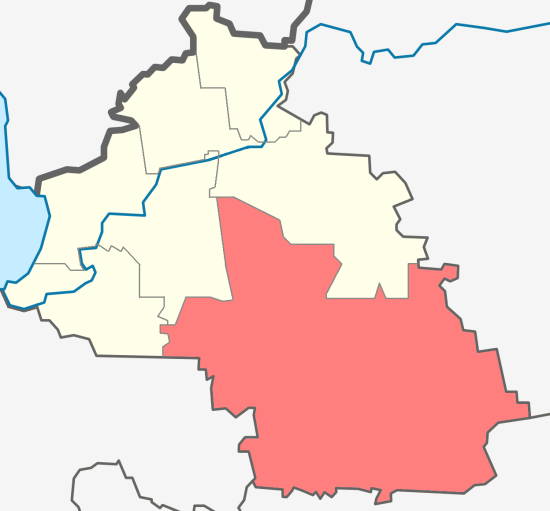 Рисунок 2.1 – Территориальное расположение МО Алеховщинское сельское поселение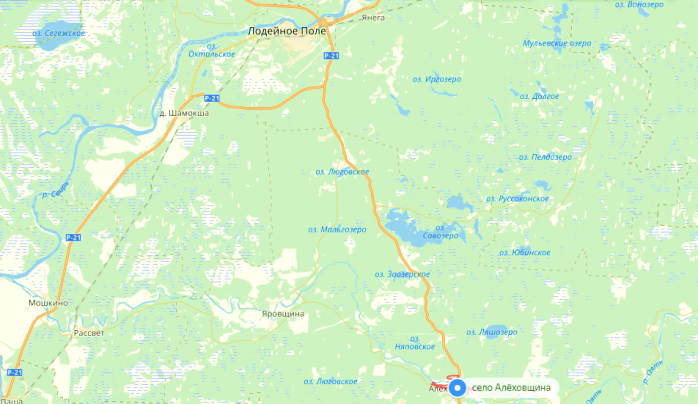 Рисунок 2.2 – Расположение административного центра – село АлеховщинаСоциально-экономическая характеристика поселения, характеристика градостроительной деятельности на территории поселения, включая деятельность в сфере транспортаДемографическая ситуацияТаблица 2.1.Динамика численности населения по годамРисунок 2.3 – Изменение численности населения за период 2008-2016 годыВ административном центре сельского поселения – с. Алеховщина проживает 1620 чел. или около 40 % населения всего поселения. Численность населения, сезонного проживающего в населенных пунктах поселения определена в размере 3,5 тыс. человек. С учетом населения садоводств суммарная численность сезонного населения на территории поселения оценивается порядка 6 тыс. человек.Для населения поселения характерна депопуляция, за последние 7 лет численность населения сократилась почти на 8 % или на 318 чел. Основным фактором, определяющим численность населения, является естественная прирост-убыль населения, складывающийся из показателей рождаемости и смертности, а также механическое движение населения (миграционный приток-отток). На протяжении последних лет на территории поселения смертность стабильно превышала рождаемость в среднем в 3 раза. Естественная убыль населения не компенсируется миграционным приростом населения, который нестабилен и имеет преимущественно отрицательные значения. Численность населения поселения имеет тенденцию к сокращению. Демографическую ситуацию можно охарактеризовать как неблагоприятную с существенным превышением смертности над рождаемостью и нестабильным миграционным приростом. Социальная инфраструктураРазвитие сети объектов обслуживания населения направлено на достижение нормативных показателей обеспеченности населения комплексами объектов образования, здравоохранения, торговли и культурно-бытовой сферы. Необходимо создание для всего населения приемлемых условий пространственной доступности основных видов услуг, предоставляемых учреждениями социальной инфраструктуры. Это основное условие роста уровня жизни населения и создания благоприятной среды для его жизнедеятельности.На территории поселения учреждения и предприятия обслуживания населения сконцентрированы в наиболее крупных населенных пунктах поселения – административном центре поселения - с. Алеховщина, д. Тервеничи  и д. Яровщина.Перечень учреждений и предприятий обслуживания населения, расположенных на территории поселения, представлен в таблице 2.2.Таблица 2.2.Обеспеченность населения учреждениями и предприятиями обслуживания В соответствии с рекомендуемыми нормативами уровень обеспеченности спортивными объектам, больничными учреждениями можно оценить как недостаточный. Соответствует нормативу обеспеченность местами в школах, амбулаторно-поликлиническими учреждениями, библиотечными учреждениями культуры, объектами торговли. Несколько ниже нормативной обеспеченность предприятиями общественного питания, клубными учреждениями культуры.Нормативное количество мест в дошкольных учреждениях выше существующего количества мест в детских садах. Фактически имеет место более низкий уровень востребованности услуг дошкольных учреждений - порядка 35 % детей дошкольного возраста посещают детские дошкольные учреждения. Такая ситуация складывается из-за особенностей сельского образа жизни и необходимости использования транспорта для доставки детей в детские сады и обратно домой, к тому же значительная часть женского населения в трудоспособном возрасте занято только в личном подсобном хозяйстве и занимается воспитанием детей самостоятельно.Все здания учреждений культуры находятся в рабочем состоянии, а в с. Алеховщина в июле 2017 года вводится в эксплуатацию новый дом культуры на 150 мест с библиотекой.Из  спортивных объектов на территории поселения имеется спортивный зал при школе в с. Алеховщина и универсальная спортивная площадка при школе в с. Алеховщина.Учреждений социальной защиты населения, находящихся на территории Алеховщинского сельского поселения, нет.Социально-экономическая ситуацияЭкономическая специализация сельского поселения носит аграрно-промышленный характер.Сельскохозяйственные угодья, как основное средство производства в сельском хозяйстве, имеют особый правовой режим и должны подлежать особой охране, направленной на сохранение их площадей, предотвращение развития негативных процессов и повышение плодородия почв. На территории сельского поселения развито сельскохозяйственное производство, расположено предприятие по производству керамических изделий и предприятия по переработке древесины. Лесным хозяйством и лесозаготовкой занимается ЗАО «Оятский леспромхоз», ООО «Оятский лесхоз», ООО «Свирь-Лес», Доможировский  леспромхоз, ООО «Крона».Таблица 2.3.Перечень основных предприятийК действующим сельскохозяйственным предприятиям относятся также и ООО «Престиж» (д. Имоченицы), занимающиеся разведением кроликов, птицы, коз и овец. Кроме того, в поселении имеются 28 крестьянских (фермерских) хозяйств, из которых стабильно функционируют лишь несколько, а также ведут деятельность 1806 личных подсобных хозяйств. Ремонт и обслуживание дорог осуществляет ГП «Лодейнопольское ДРСУ».Туристско-рекреационный комплексРекреационная деятельность в Алеховщинском сельском поселении представлена кратковременным отдыхом местного населения, наличием сезонно проживающего населения в сельских населенных пунктах, наличием садоводств, а также объектами туристско-рекреационной инфраструктуры. Из объектов туристско-рекреационной инфраструктуры на территории поселения расположены 4 базы отдыха – база отдыха «Золотая горка» (вместимостью 69 мест), база отдыха «Савозеро» (вместимостью 20 мест), и база охотников и рыболовов (бнп Пальгино), база охотников и рыболовов в д. Пирозеро. На территории поселения расположено 9 садоводств.Численность сезонного населения, проживающего в садоводствах, оценивается исходя из количества участков с учетом коэффициента семейности 1,5 и составляет порядка 2,5 тыс. чел.Необустроенные места массового отдыха населения на территории поселения сформировались в прибрежных зонах: два неорганизованных пляжа на озере Погостское (вблизи в д. Тервеничи), на берегу оз. Лопотовское в п. Мехбаза и на берегу р. Оять в с. Алеховщина. В Алеховщинском поселении находятся вепсские деревни, места исконного проживания вепсов. Деревня Тервеничи является центром вепсской культуры, там расположен общественный вепсский музей, по традиции ежегодно в последнюю субботу июля проводятся областной праздник «ЭНАРНЕ МА», оятские посиделки. В селе Алеховщина существовал старинный промысел – оятская керамика, дело которого продолжает Центр возрождения ремесел (обучение гончарному делу).По территории Алеховщинского сельского поселения проходит маршрут ежегодных международных соревнований по бездорожью «Ладога – Трофи». Жилищный фондПо данным администрации Алеховщинского сельского поселения общая площадь жилищного фонда на территории поселения составила 158,6 тыс. кв. м, что в расчете на душу населения составляет 39,5 кв. м/чел.Площадь муниципального жилищного фонда составляет 36,1 тыс. кв. м или 22,8 % всего жилищного фонда. Порядка трети всего жилищного фонда поселения сконцентрировано в административном центре поселения – с. Алеховщина.По данным паспорта поселения уровень износа жилищного фонда составляет 42 %. Ветхий и аварийный фонд составляет 6,0 тыс. кв. м, что составляет порядка 3,8 % объема всего жилищного фонда поселения. Обеспеченность жилищного фонда видами благоустройства: холодным водоснабжением, отоплением, канализацией составляет порядка 56,6 %. На улучшение жилищных условий по Алеховщинскому сельскому поселению стоит 251 человек.Транспортная инфраструктураАдминистративный центр поселения – с. Алеховщина расположен в 45 км от административного центра муниципального района – города Лодейное Поле.Непосредственно на территории Алеховщинского сельского поселения, в системе транспортного обслуживания участвует только автомобильный транспорт.Характеристика функционирования и показатели работы транспортной инфраструктуры по видам транспортаАвтомобильные дороги и автотранспортРегионального или межмуниципального значенияЧерез поселение проходит ряд автомобильных дорог регионального или межмуниципального значения:Лодейное Поле – Тихвин – Будогощь – Чудово 41 ОП РЗ 41А-009. Соединяет федеральные автомобильные дороги "Кола", Вологда – Новая Ладога и "Россия". Полукольцевой автодорожный маршрут. Автодорожный выход из Лодейнопольского, Тихвинского и Киришского районов в Новгородскую область. Является основной внешней транспортной связью поселения. Участок дороги от обхода города Лодейное Поля до д. Явшиницы относится к III категории и имеет асфальтобетонное покрытие проезжей части (протяженность по территории поселения 45,51 км), а участок дороги от д. Явшиницы до границы с Тихвинским муниципальным районом  отностися к IV категории с щебеночным покрытием проезжей части (28,46 км). Интенсивность движения на участке от обхода Лодейного Поля до д. Алеховщина – 2751 авт./сут., от д. Алеховщина до границы с Тихвинским муниципальным районом – 1000 авт./сут. Протяженность дороги по территории поселения составляет 73,97 км;Станция Оять – Алеховщина – Надпорожье – Плотично (от автодороги - "Кола") 41 ОП РЗ 41К-016. Соединяет региональные автомобильные дороги Лодейное Поле – Вытегра и Лодейное Поле – Тихвин – Будогощь – Чудово и федеральную автомобильную дорогу "Кола". Категория дороги – V, покрытие проезжей части асфальтобетонное (56,30 км) и щебеночное (20,77 км), интенсивность движения – 550 авт./сут., протяженность – 77,07 км;Явшеницы – Хмелезеро – Пашозеро – Шугозеро – Ганьково 41 ОП РЗ 41К-019. Соединяет населенные пункты Тихвинского и Лодейнопольского районов с региональной автомобильной дорогой Лодейное Поле – Тихвин – Будогощь – Чудово. Категория дороги – IV, протяженность по территории поселения 36,58 км, 29,14 км с щебеночным и 7,44 км с грунтовым покрытием проезжей части, интенсивность движения около 500 авт./сут.;Люговичи – Акулова Гора – Яровщина 41 ОП РЗ 41К-134. Соединяет региональные автомобильные дороги Станция Оять – Алеховщина – Подпорожье – Плотично и Лодейное Поле – Тихвин – Будогощь – Чудово. Категория дороги – IV, интенсивность движения – 420 авт./сут., протяженность – 17,96 км, покрытие проезжей части асфальтобетонное.Суммарная протяженность автомобильных дорог регионального или межмуниципального значения по территории поселения составляет 205,58 км, в том числе с асфальтобетонным покрытием – 119,77 км, со щебеночным – 78,37 км, с грунтовым – 7,44 км.Местного значенияПодъезд к населенным пунктам и функциональным зонам с сети региональных или межмуниципальных автомобильных дорог происходит посредством автодорог местного значения муниципального района.Автомобильные дороги местного значения, стоящие на балансе Ленинградской области:Комбаково – Шапша – Печеницы, автомобильная дорога, ведущая к населенным пунктам Янегского поселения д. Печеницы, д. Шапша, д. Руссконицы, д. Агашово начинается от дороги Лодейное Поле – Тихвин – Будогощь, отностися к V категории со щебеночным покрытием, 13,02 км проходит по территории Алеховщинского поселения при общей протяженности 33,3 км, интенсивность движения по дороге около 500 авт./сут.;Подъезд к д. Вонозеро с дороги Явшеницы – Хмелезеро – Пашозеро – Шугозеро – Ганьково, 5,84 км, IV категория, покрытие проезжей части щебеночное, интенсивность – 200 авт./сут.;Подъезд к д. Бор от дороги Люговичи – Акулова Гора – Яровщина, 4,0 км, IV категории, покрытие проезжей части асфальтобетонное, интенсивность – 150 авт./сут. К данной дороге подходят подъезды к деревням Имоченицы, Ширинчи;Подъезд к д. Мергино от дороги Станция Оять – Алеховщина – Надпорожье – Плотично, IV категории, протяженностью 2,70 км, в том числе участок дороги протяженностью 2,10 км имеет асфальтобетонное покрытие проезжей части, участок 0,60 км – грутовое, интенсивность –200 авт./сут.;Подъезд к д. Усть–Сара от дороги Лодейное Поле -  Тихвин - Будогощь - Чудово, 3,40 км, IV категория, покрытие проезжей части щебеночное, интенсивность –200 авт./сут.;Тервеничи – Ребовичи, 22,34 км, IV категория, щебеночное покрытие проезжей части. Дорога проходит вблизи следующих населенных пунктов: д. Новое Село, д. Мягичево, д. Чидово, д. Спирово, д. Ольхово, интенсивность – 350 авт./сут.;Подъезд к п. Шархиничи с автомобильной дороги Станция Оять – Алеховщина – Надпорожье – Плотично, 4,15 км, IV категории, покрытие проезжей части асфальтобетонное, интенсивность – 350 авт./сут;Подъезд к д. Пойкимо с дороги Лодейное Поле –  Тихвин – Будогощь – Чудово, 3,85 км, V категория, щебеночное покрытие проезжей части, интенсивность – 150 авт./сут.Суммарная протяженность автомобильных дорог местного значения, стоящих на балансе Ленинградской области, по территории поселения составляет 61,67 км, в том числе с асфальтобетонным покрытием – 10,24 км, со щебеночным – 46,99 км, с грунтовым – 4,44 км.Автомобильные дороги местного значения муниципального района представлены в таблице ниже.Таблица 2.4.Перечень автомобильных дорог местного значения муниципального района на территории Алеховщинского поселенияПротяженность автомобильных дорог местного значения муниципального района составляет 71,17 км. Все они относятся к V категории и имеют грунтовое покрытие.Общая протяженность внешних автомобильных дорог общего пользования на территории поселения – 338,41 км, в том числе с твердым покрытием – 255,36 км их плотность  – 105 км / 1000 кв. км.Автомобильные дороги необщего пользования (частные автомобильные дороги местного значения):Подъезд к базе отдыха "Золотая Горка" от автомобильной дороги Лодейное Поле -  Тихвин - Будогощь – Чудово, протяженностью 0,18 км;Подъезд к СНТ "Зимницкое" с автомобильной дороги Лодейное Поле -  Тихвин - Будогощь – Чудово, 0,44 км;Подъезд к ур. Чука с автомобильной дороги Комбаково-Шапша-Печеницы, 1,56 км;Подъезд к ур. Янгеничи с автомобильной дороги Лодейное Поле -  Тихвин - Будогощь – Чудово, 1,19 км.Суммарная протяженность автомобильных дорог необщего пользования 3,36 км, все они имеют грунтовое покрытие и относятся к V категории.В поселении имеется множество анклавов населенных пунктов, которые не обеспечены автомобильными подъездами.Железнодорожный транспортНа территории сельского поселения железнодорожный транспорт  в качестве пассажирского не используется.Водный и воздушный транспортВодный и воздушный виды транспорта на территории поселения практически не используются для грузовых и пассажирских перевозок.Транспортная доступностьЗона часовой транспортной доступности с. Алеховщина при использовании автомобиля охватывает все населенные пункты поселения.Приемлемая 1,5 – часовая транспортная доступность административного центра муниципального района (г. Лодейное Поле) полностью обеспечивается как при использовании легкового автомобиля, так и автобуса.Улично-дорожная сеть и внутригородской транспорт Улично-дорожная сеть населенных пунктов представляет собой преимущественно прямоугольную планировочную схему. Связь между ними обеспечивают автодороги регионального и местного значения.Пункты государственного технического осмотра транспортных средств на территории сельского поселения отсутствуют. Другие элементы транспортной инфраструктуры отсутствуют.Пассажирский транспортНаселение поселения обеспечивают общественным пассажирским транспортом следующие междугородные и пригородные автобусные маршруты:Междугородные автобусные маршруты:№ 866 Санкт-Петербург – Алеховщина;№ 804 Череповец – Пикалево – Тихвин – Лодейное Поле – Петрозаводск (1 раз в неделю).Пригородные автобусные маршруты:№ 83 Лодейное  Поле – Алеховщина – Мехбаза – Имоченицы (2 раза в сутки);№ 85 Лодейное Поле – Имоченицы (2 раза в сутки);№ 85А Лодейное Поле – Шархиничи (1 раз в сутки).№ 85Б Лодейное Поле – Янгиничи (3 раза в сутки);№ 85В Лодейное Поле – Тервеничи (2 раза в сутки);№ 84/88 Лодейное Поле – Вонозеро – Хмелезеро (3 раза в неделю);№ 90 Лодейное Поле – Печеницы (4 раза в неделю, действующий на коммерческой основе);№ 92 Лодейное Поле – Алеховщина – Пирозеро – Большие Коковичи;№ 93 Лодейное Поле – Алеховщина – Надпорожье;№ 95 Лодейное Поле – Ребовичи (3 раза в неделю).В настоящее время из перечисленных маршрутов действуют только № 804, 83, 85, 85А, 85Б, 85В, 84/88, 95, 90. В селе Алеховщина, в здании торгового центра «Людмила»,  располагается пункт ожидания автобусов. Остановочные пункты имеются также в деревне Имоченицы, деревне Никоновщина, деревне Заозерье, деревне Гонгиничи, деревне Кяргино, деревне Мустиничи, деревне Ефремково, деревне Ратигора, деревне Надпорожье, деревне Ветхое Село, деревне Хмелезеро, деревне Большие Коковичи, деревне Шархиничи, Красный Бор.Протяженность автобусных линий составляет 244 км.Автомобильный транспортВ поселении располагается около 1320 единиц транспорта, в том числе 22 автобуса, 1095 легковых автомобилей, 192 мотоцикла и мопеда, 26 моторных лодок.Уровень автомобилизации населения в поселении составляет 328 авт./1000 жит., что немного ниже среднего показателя по области. При этом в весенне–летний и осенний периоды общее количество автомобилей возрастает за счет сезонного приезжего населения.Большинство автомобилей располагается на придомовых участках в зоне индивидуальной застройки, в зоне малоэтажной застройки автомобили располагаются на проезжей части улиц и проездов. В селе Алеховщина возле малоэтажной застройки имеются гаражи боксового типа.Баз-стоянок маломерного флота не имеется, жители для хранения моторных лодок используют прилегающую к водным объектам территорию.В поселении имеется одна автозаправочная станция №221 на 5 колонок, расположенная на автомобильной дороге "Лодейное Поле -  Тихвин - Будогощь - Чудово" севернее села Алеховщина по адресу с. Алеховщина, Лодейнопольское шоссе, д. 38.Характеристика сети дорог поселения, параметры дорожного движения, оценка качества содержания дорогУлично-дорожная сеть состоит из поселковых дорог, образованных внешними дорогами, проходящими через населенные пункты, улицами в жилой застройке и проездами. В таблице 2.4 представлена характеристика населенных пунктов по категориям улиц и дорог.Таблица 2.4.Перечень дорог МО Алеховщинское сельское поселениеБольшинство улиц в жилой застройке не имеют твердого покрытия, что делает их труднопроезжаемыми в весенне-осенний период. Суммарная протяженность улиц и дорог в населенных пунктах 164,73, в том числе поселковых дорог – 13,41 км, улиц в жилой застройке – 53,79 км., проездов – 97,89 км.Дороги в МО Алеховщинское сельское поселение различаются по типу покрытия, информация о протяжённости дорог с распределением по типам покрытия представлена в таблице.Таблица 2.5.Состав дорог по типам покрытияРисунок 2.4 – Долевое распределение по типам покрытияАнализ состава парка транспортных средств и уровня автомобилизации в поселении, обеспеченность парковками (парковочными местами)Автомобильный парк МО Алеховщинское сельское поселение преимущественно состоит из легковых автомобилей, в подавляющем большинстве принадлежащих частным лицам. Согласно приложению 2 данные о составе парка транспортных средств поселения отсутствуют. В дальнейших расчетах будет использовано усредненное количество транспортных средств,  рассчитанное на основании мониторинга по схожим поселениям Ленинградской области.Таблица 2.6.Парк транспортных средств Лодейнопольского МРТаблица 2.7.Оценка уровня автомобилизации населения  в МО Алеховщинское сельское поселениеСпециализированные парковочные комплексы в МО Алеховщинское сельское поселение отсутствуют. Хранение личного автомобильного транспорта в пределах индивидуальной жилой застройки осуществляется на приусадебных участках. Временное хранение транспортных средств также осуществляется на дворовых территориях жилых комплексов.Характеристика работы транспортных средств общего пользованияПо территории поселения проходят 12 автобусных маршрутов, протяженность автомобильных дорог с автобусным сообщением – 244 км. Практически все населенные пункты сельского поселения охвачены автобусным движением. Есть необходимость в ряде населенных пунктах построить автобусные остановки.Характеристика условий пешеходного и велосипедного передвиженияУлично-дорожная сеть внутри населенных пунктов, как правило, не благоустроена. Требуется формирование пешеходных тротуаров (при наличии технической возможности), необходимых для упорядочения движения пешеходов, укладка асфальтобетонного покрытия, ограничения дорожного полотна. Имеется всего лишь около 400 метров тротуаров в селе Алеховщина.Специализированные дорожки для велосипедного передвижения на территории сельского поселения не предусмотрены. Движение велосипедистов осуществляется в соответствии с требованиями ПДД по дорогам общего пользования.Характеристика движения грузовых транспортных средств, оценка работы транспортных средств коммунальных и дорожных службНа территории Алеховщинского сельского поселения расположены предприятия, занимающиеся  сельскохозяйственным производством, производством керамических изделий и предприятия по переработке древесины. Все эти предприятия не используют большегрузную автомобильную технику. Перечень предприятий указан в таблице 2.3.В связи с отсутствием обходных направлений населенных пунктов: с. Алеховщина и д. Имоченицы все транзитные транспортные потоки, в том числе и грузовые, проходят по территории жилой застройки, что создает неблагоприятные условия по шумовому режиму, отрицательно сказывается на безопасности движения и на состоянии окружающей среды (см. Приложение №3).Транспорт предприятий и организаций других населенных пунктов: д. Гайково, д. Тервеничи, п. Шархиничи проходит без заезда в жилую зону (см. Приложение №3). Это создает условия для снижения уровня загрязнения атмосферного воздуха, особенно в периоды преобладания ветров, снижает нагрузку на дорожно-транспортную сеть сельского поселения и уровень аварийности.Механизированная уборкаМеханизированную уборку дорог регионального значения осуществляет Лодейнопольское ДРСУ. Механизированная уборка дорог местного значения осуществляется на основании договоров, заключаемых с организациями и индивидуальными предпринимателями.В состав работ входит:Содержание муниципальных автомобильных дорог и тротуаров, включающие в себя работы с учётом сезонных условий по уходу за дорожными одеждами, полосой отвода, земляного полотна, системой водоотвода, дорожными сооружениями – элементами обустройства дорог; организации и безопасности движения и прочие работы, в результате которых поддерживается транспортно-эксплуатационное состояние дорог, тротуаров и дорожных сооружений в соответствии с действующей нормативной документацией;Борьба с зимней скользкостью с уборкой снежных валов с обочин;Содержание автобусных остановок и прилегающей к остановкам территории;Нанесение вновь и восстановление изношенной горизонтальной разметки;Содержание в чистоте и порядке стоянок автомобилей (парковок);Содержание перекрестков, пешеходных переходов, индикаторов пешеходных переходов, а также подъездных дорог к пожарным водоёмам и площадок перед ними.Монтаж/демонтаж искусственных неровностей для принудительного снижения скорости по соответствующему распоряжению Заказчика;Работы по содержанию, монтажу (установке) и демонтажу дорожных знаков в соответствии со схемой установки дорожных знаков предоставленной Заказчиком.Проверка качества выполнения работ осуществляется по согласованному графику, с составлением итогового акта оценки качества содержания муниципальных автодорог в соответствии с утвержденными критериями.Ручная уборкаУборка дворовых территорий в летнее и зимнее время производится с использованием ручного труда. На территории МО Алеховщинское сельское поселение уборку осуществляют  дворники.Дворники работают 5 дней в неделю по 8 часов в день. В осенне-зимний период устанавливается гибкий режим работы. Для рабочих по комплексной уборке и санитарному содержанию жилищно-эксплуатационных участков обязателен выход на работу в период снегопадов и гололеда для своевременной уборки снега и подсыпки песком тротуаров и дорожек с последующим переносом времени отдыха.Анализ уровня безопасности дорожного движенияСитуация, связанная с аварийностью на транспорте, неизменно сохраняет актуальность в связи с несоответствием дорожно-транспортной инфраструктуры потребностям участников дорожного движения, их низкой дисциплиной, а также недостаточной эффективностью функционирования системы обеспечения безопасности дорожного движения.В настоящее время решение проблемы обеспечения безопасности дорожного движения является одной из важнейших задач.По итогам 2016 года на территории всего Лодейнопольского района зарегистрировано 220 дорожно-транспортных происшествий (см. Приложение №1). Подробная информация в таблице 2.8.Таблица 2.8.Оценка дорожной ситуацииДля эффективного решения проблем, связанных с дорожно-транспортной аварийностью, непрерывно обеспечивать системный подход к реализации мероприятий по повышению безопасности дорожного движения.Оценка уровня негативного воздействия транспортной инфраструктуры на окружающую среду, безопасность и здоровье населенияАлеховщинское сельское поселение расположено в климатической зоне II B, с большой повторяемостью комфортных погод. Территория отличается высокой циркуляцией атмосферы, что способствует быстрому рассеиванию вредных примесей в атмосфере. В целом, по метеорологическим параметрам территория сельского поселения относится к зоне умеренного потенциала загрязнения атмосферы (по классификации Главной геофизической обсерватории имени А. И. Воейкова).Состояние окружающей среды Алеховщинского сельского поселения удовлетворительное. Основными источниками загрязнения атмосферы являются источники отопления, предприятия животноводства, автомобильный транспорт.Проблемой анализа и контроля состояния атмосферного воздуха является отсутствие мониторинга окружающей среды, предусматривающего посты наблюдения и обработку полученной информации.Количество автомобильного транспорта в МО Алеховщинское сельское поселение составляет 1320 ед. Предполагается дальнейший рост пассажирского и грузового транспорта.Рассмотрим отдельные характерные факторы, неблагоприятно влияющие на здоровье.Загрязнение атмосферы. Выбросы в воздух дыма и газообразных загрязняющих веществ (диоксид азота (NO2), диоксид серы (SO2) и озон (О3)) приводят вредным проявлениям для здоровья, особенно к респираторным аллергическим заболеваниям.Воздействие шума. Автомобильный, железнодорожный и воздушный транспорт, служит главным источником бытового шума. Приблизительно 30% населения России подвергается воздействию шума от автомобильного транспорта с уровнем выше 55 дБ. Это приводит к росту риска сердечно-сосудистых и эндокринных заболеваний. Воздействие шума влияет на познавательные способности людей, мотивацию, вызывает раздражительность.Снижение двигательной активности. Исследования показывают тенденцию к снижению уровня активности у людей, в связи с тем, что все больше людей предпочитают передвигаться при помощи автотранспорта. Недостаточность двигательной активности приводит к таким проблемам со здоровьем как сердечно-сосудистые заболевания, инсульт, диабет типа II, ожирение, некоторые типы рака, остеопороз и вызывают депрессию.Учитывая сложившуюся планировочную структуру и характер дорожно – транспортной сети, можно сделать вывод о сравнительной благополучности экологической ситуации в части воздействия транспортной инфраструктуры на окружающую среду, безопасность и здоровье человека.Отсутствие участков дорог с интенсивным движением особенно в районах жилой застройки, где проходят в основном внутри квартальные дороги, прохождение маршрутов грузового автотранспорта в южной и западной части поселения без захода в жилую зону, позволяет в целом снизить загрязнённость воздуха. Повышение уровня загрязнения атмосферного воздуха возможно в зимний период, что связано с необходимостью прогрева транспорта, а также в периоды изменения направления ветра.Не смотря на невысокий уровень автомобилизации населения, 328 ед. ТС/1000 человек, немаловажным является снижение уровня двигательной активности населения.Для эффективного решения проблем загрязнения воздуха, шумового загрязнения, снижения двигательной активности, связанных с использованием транспортных средств, необходимо вести разъяснительную работу среди жителей направленную на снижение использования автомобильного транспорта при передвижении в границах населенного пункта. Необходимо развивать инфраструктуру, ориентированную на сезонное использование населением велосипедного транспорта и пешеходного движения (при наличии технической возможности).Характеристика существующих условий и перспективы развития и размещения транспортной инфраструктуры поселенияОснащенное развитыми путями сообщения, сельское поселение имеет достаточно выгодное транспортно-географическое положение в Лодейнопольском муниципальном районе. На территории есть возможности для дальнейшего развития всех видов транспорта, включая воздушный и водный.Имеющаяся сеть автомобильных дорог обеспечивает транспортные связи поселения с районным и областным центром, с соседними поселениями. Плотность автодорожной сети на территории поселения достаточно высокая 105км./1000 кв. км. Все населенные пункты имеют связь с сетью дорог общего пользования с твердым покрытием. Значительная доля дорог характеризуются неудовлетворительным техническим состоянием и требует капитального ремонта.Более 90 % населения проживает в зонах благоприятной транспортной доступности центра поселения. Практически все населенные пункты обслуживаются общественным пассажирским транспортом. Улицы и проезды в населенных пунктах поселения в основном имеют грунтовое покрытие, за исключением трасс федеральной и региональных дорог, проходящих по их территории. Состояние улиц и дорог является удовлетворительным, но для создания благоприятных условий жизнедеятельности населения требуется устройство на них твердого покрытия.Проектом СТП Лодейнопольского муниципального района на территории поселения предусматривается реконструкция существующей автодорожной сети, а также строительство новых автодорог. Это выражается в следующих мероприятиях:Мероприятия по развитию объектов транспортной инфраструктурыМероприятия на расчетный срок (2017-2035 гг.)Учет интересов Ленинградской областиРеконструкция до 2035 года автомобильной дороги Лодейное Поле – Тихвин – Будогощь – Чудово, по параметрам II категории. Предложения по развитию объектов Ленинградской области:Реконструкция до 2030 года автомобильной дороги регионального значения Явшеницы – Хмелезеро – Пашозеро – Шугозеро – Ганьково, на участке от Хмелезеро до границы с Тихвинским муниципальным районом.Учет интересов Лодейнопольского муниципального района.Реконструкция 33,05 км автомобильных дорог общего пользования  местного значения, обеспечивающих связь с населенными пунктами, расположенными на территории муниципального района. На территории Алеховщинского поселения данное мероприятие будет иметь отражение в автомобильных дорогах:Автодорога от п. Мехбаза до д. Лопотово, 0,5 км;Автодорога от д. Лопотово до д. Чуницы, 1,5 км;Подъезд к д. Бор, 0,5 км. Реконструкция подъездов к садоводческим и дачным некоммерческим объединениям граждан общей протяженностью 26,9 км (на расчетный срок) (5.1.3, стр. 21 Тома "Положение о территориальном планировании муниципального образования Лодейнопольский муниципальный район Ленинградской области").Предложения по развитию объектов местного значения муниципального района:Проектом предлагается строительство до анклавов населенных пунктов автомобильных дорог местного значения муницпального района, общей протяженностью 34,4 км. Строительство подъезда к анклаву д. Надпорожье потребует строительство моста через р. Оять.Организация велосипедных дорожек суммарной протяженностью 62 км вдоль автомобильных дорог:"Станция Оять – Алеховщина – Надпорожье – Плотично (от автодороги - "Кола")" 38 км;"Люговичи – Акулова Гора – Яровщина" 18 км;"Явшиницы – Тервеничи" 5 км.Мероприятия местного значения поселения:С целью обеспечения круглогодичного доступа транспорта к жилым зонам планируется построить 5,54 км улиц и проездов:Алеховщина, село,  0,39, км;Игокиничи, деревня, 1,31, км;Люговичи,деревня	,0,49, км;Мехбаза, поселок, 0,32, км;Околок, деревня, 0,24, км;Тервеничи, деревня, 2,79, км.Мероприятия на первую очередь до 2020 г.Предложения по развитию объектов Ленинградской области:Реконструкция до 2020 года автомобильной дороги регионального значения Станция Оять – Алеховщина – Надпорожье – Плотично.Реконструкция участков автомобильных дорог регионального значения с грунтовым и гравийным покрытием на совершенствованное покрытие.Реконструкция автомобильных дорог местного значения, являющихся собственностью Ленинградской области до 2020 года:Тервеничи – Ребовичи;Комбаково – Шапша – Печеницы;Подъезд к п. Шархиничи от автмобильной дороги Станция Оять – Алеховщина – Надпорожье – Плотично;Подъезд к д. Вонозеро от автомобильной дороги Яшиницы – Хмелеозеро – Пашозеро – Шугозеро – Ганьково;Подъезд к д. Мергино от автомобильной дороги Станция Оять – Алеховщина – Надпорожье – Плотичино;Подъезд к д. Серёдка от автодороги Лодейное Поле – Тихвин – Будогощь – Чудово;Подъезд к д. Усть-Сара от автодороги Лодейное Поле – Тихвин – Будогощь – Чудово;Подъезд к д. Пойкимо от автодороги Лодейное Поле – Тихвин – Будогощь – Чудово.Строительство автомобильной дороги местного значения от ст. Янега до ГАЭС, протяженностью около 55 км. Учет интересов Лодейнопольского муниципального района:Реконструкция 33,05 км автомобильных дорог общего пользования  местного значения, обеспечивающих связь с населенными пунктами, расположенными на территории муниципального района. На территории Алеховщинского поселения данное мероприятие будет иметь отражение в автомобильных дорогах:Автодорога от дер. Хмелезеро до дер. Пергачово, 1,0км;Подъезд к пос. Ребовичи (с 2-мя мостами через р.Капша), 2,0км.Подъезд к дер. Яровщина от автодороги Станция Оять – Алёховщина – Надпорожье – Плотично, 0,5 км;Автодорога от пос. Мехбаза до дер. Яровщина, 2,5 км;Подъезд к пос. Мехбаза от автодороги Станция Оять – Алёховщина – Надпорожье – Плотично, 0,8 км.Предложения по развитию объектов местного значения муниципального района:Организация велосипедных дорожек суммарной протяженностью 73 км вдоль автомобильных дорог:"Лодейное Поле – Тихвин – Будогощь – Чудово" 73 км;Увеличение частоты движения автобусов существующих маршрутов, восстановление недействующих маршрутов (Алеховщина – Надопорожье, Санкт-Петербург – Алеховщина) и организация новых рейсов в удаленные населенные пункты (Алеховщина – Большие Коковичи с заездом в Усть-Сара). Протяженность автобусных линий увеличиться с 244 км до 289 км.Строительство 14 остановочных пунктов автобуса в населенных пунктах поселения, 4 из них в селе Алеховщина и по одному возле Люговичи, Мустиничи, Вязикиничи, Явшиницы, Тервеничи, Мягичево, Тимошино, Усть Сара, Пирозеро, Вонозеро.Мероприятия местного значения поселенияС целью обеспечения круглогодичного доступа транспорта к жилым зонам планируется реконструкция 52,41 км улиц в жилой застройке (устройство твердого покрытия проезжей части). Освоение территории под новое жилищное строительство в поселении потребует сооружения 9,23 км улиц и проездов, в том числе на первую очередь 4,59 км.Таблица 2.9.Развитие улично-дорожной сети населенных пунктовВ селе Алеховщина планируется организация двух новых гаражных кооперативов, общей вместимостью порядка 20 боксов.Оценка нормативно-правовой базы, необходимой для функционирования и развития транспортной инфраструктуры поселенияОсновными документами, определяющими порядок функционирования и развития транспортной инфраструктуры, являются:Градостроительный кодекс Российской Федерации от 29.12.2004 № 190-ФЗ (ред. от 03.07.2016) (с изм. и доп., вступ. в силу с 01.09.2016);Воздушный кодекс Российской Федерации от 19.03.1997 № 60-ФЗ (ред. от 06.07.2016);Федеральный закон от 08.11.2007 № 257-ФЗ (ред. от 15.02.2016) «Об автомобильных дорогах и о дорожной деятельности в Российской Федерации и о внесении изменений в отдельные законодательные акты Российской Федерации»;Федеральный закон от 10.12.1995 № 196-ФЗ  «О безопасности дорожного движения» (ред. от 03.07.2016 с изменениями, вступившими в силу с 15.07.2016);Федеральный закон от 10.01.2003 № 17-ФЗ (ред. от 03.07.2016) «О железнодорожном транспорте в Российской Федерации»;Федеральный закон от 10.01.2002 г. № 7-ФЗ «Об охране окружающей среды» (в ред. от 03.07.2016);Постановление Правительства РФ от 23.10.1993 № 1090 (ред. от 10.09.2016) «О Правилах дорожного движения»;Постановление Правительства РФ от 25.12.2015 № 1440 «Об утверждении требований к программам комплексного развития транспортной инфраструктуры поселений, городских округов»;Государственный стандарт РФ ГОСТ Р 50597-93 «Автомобильные дороги и улицы. Требования к эксплуатационному состоянию, допустимому по условиям обеспечения безопасности дорожного движения».Постановление Главного государственного санитарного врача РФ от 25.09.2007 № 74 Санитарные правила СанПиН 2.2.1/2.1.1.1200-03 «Санитарно-защитные зоны и санитарная классификация предприятий, сооружений и иных объектов»;Генеральный план МО Алеховщинское сельское поселение.«Состояние окружающей среды Ленинградской области» Администрация Ленинградской области Комитет по природным ресурсам и охране окружающей природной среды 2016 г.Средства массовой информации (интернет-сайты администраций муниципальных образований и т.д.).Таким образом, следует отметить, что на федеральном и региональном уровне нормативно-правовая база необходимая для функционирования и развития транспортной инфраструктуры сформирована.В соответствии с частью 2 статьи 5 Федерального закона от 29 декабря 2014 года №456-ФЗ «О внесении изменений в градостроительный кодекс Российской Федерации и отдельные законодательные акты Российской Федерации», необходимо разработать и утвердить программу комплексного развития транспортной инфраструктуры поселения.В соответствии с Федеральным законом от 6 октября 2003 года №131-ФЗ «Об общих принципах местного самоуправления в Российской Федерации» (в ред. от 03.07.2016 г.), а также п. 8 статьи 8 от 29 декабря 2004 года №190-ФЗ «Градостроительного кодекса Российской Федерации» (в ред. 03.07.2016 г.), разработка и утверждение программ комплексного развития транспортной инфраструктуры поселений, городских округов, требования к которым устанавливаются Правительством Российской Федерации входит в состав полномочий органов местного самоуправления.В соответствии с п. 27 статьи 1 от 29 декабря 2004 года №190-ФЗ «Градостроительного кодекса Российской Федерации» (в ред. 03.07.2016 г.) программы комплексного развития транспортной инфраструктуры поселения, городского округа - документы, устанавливающие перечни мероприятий по проектированию, строительству, реконструкции объектов транспортной инфраструктуры местного значения поселения, городского округа, которые предусмотрены также государственными и муниципальными программами, стратегией социально-экономического развития муниципального образования и планом мероприятий по реализации стратегии социально-экономического развития муниципального образования (при наличии данных стратегии и плана), планом и программой комплексного социально-экономического развития муниципального образования, инвестиционными программами субъектов естественных монополий в области транспорта. Программы комплексного развития транспортной инфраструктуры поселения, городского округа должны обеспечивать сбалансированное, перспективное развитие транспортной инфраструктуры поселения, городского округа в соответствии с потребностями в строительстве, реконструкции объектов транспортной инфраструктуры местного значенияПрограмма позволит обеспечить:безопасность, качество и эффективность транспортного обслуживания населения, а также юридических лиц и индивидуальных предпринимателей, осуществляющих экономическую деятельность;доступность объектов транспортной инфраструктуры для населения и субъектов экономической деятельности в соответствии с нормативами градостроительного проектирования;развитие транспортной инфраструктуры в соответствии с потребностями населения в передвижении, субъектов экономической деятельности - в перевозке пассажиров и грузов на территории поселка;развитие транспортной инфраструктуры, сбалансированное с градостроительной деятельностью;условия для управления транспортным спросом;создание приоритетных условий для обеспечения безопасности жизни и здоровья участников дорожного движения по отношению к экономическим результатам хозяйственной деятельности;создание приоритетных условий движения транспортных средств общего пользования по отношению к иным транспортным средствам;условия для пешеходного и велосипедного передвижения населения;эффективность функционирования действующей транспортной инфраструктуры.Оценка финансирования транспортной инфраструктурыФинансирование работ по содержанию и ремонту улично-дорожной сети на территории МО Алеховщинское сельское поселение производится из местного и областного бюджета в виде субсидий в долевом соотношении.Общий необходимый объем финансирования программных мероприятий за период 2017-2035 гг. составляет 329 619,021 тыс. руб., в том числе:2017 год – 8 537,971 тыс. рублей;2018 год – 55 471,20 тыс. рублей;2019 год – 55 431,00 тыс. рублей;2020 год – 49 392,80 тыс. рублей;2021 год – 49 392,80 тыс. рублей;С 2022 по 2026 годы – 28 312,75 тыс. рублей;С 2027 по 2031 годы – 41 540,25 тыс. рублей;С 2032 по 2035 годы – 41 540,25 тыс. рублей.Указанные в настоящей Программе средства, необходимые на реализацию мероприятий Программы, рассчитаны для ремонта автомобильных дорог общего пользования местного значения и улично-дорожной сети, уровень состояния которых требует дополнительных финансовых вложений к возможностям местного бюджета для изготовления проектной документации и реконструкции дорог улично-дорожной сети.Реальная ситуация с возможностями федерального и областного бюджетов пока не позволяет обеспечить конкретное планирование мероприятий такого рода даже в долгосрочной перспективе. Таким образом, возможности органов местного самоуправления поселения должны быть сконцентрированы на решении посильных задач на доступной финансовой основе (содержание, текущий ремонт дорог).Расходы на реализацию Программы представлены в пункте 5 Программы. Объемы финансирования муниципальной программы носят прогнозный характер и подлежат уточнению в установленном порядке.ПРОГНОЗ ТРАНСПОРТНОГО СПРОСА, ИЗМЕНЕНИЯ ОБЪЕМОВ И ХАРАКТЕРА ПЕРЕДВИЖЕНИЯ НАСЕЛЕНИЯ И ПЕРЕВОЗОК ГРУЗОВ НА ТЕРРИТОРИИ ПОСЕЛЕНИЯПрогноз социально-экономического и градостроительного развития поселенияПроведя анализ рисунка 2.3, а также согласно данным Администрации, к расчетному сроку прогнозируется следующая демографическая ситуация (рисунок 3.1).Рисунок 3.1 – Изменение численности населения к расчетному срокуОпределение перспективной численности населения необходимо для расчета объемов жилищного строительства, сети объектов социальной инфраструктуры на первую очередь и на расчетный срок и для формирования перечня предлагаемых мероприятий по обеспечению населения основными объектами обслуживания. Перспективная численность населения определяется с учетом таких факторов, как сложившийся уровень рождаемости и смертности, величина миграционного сальдо и ожидаемые тренды изменения этих параметров. Кроме демографических тенденций последнего времени, учитывается также совокупность факторов, оказывающих влияние на уровень перспективного социально-экономического развития территории. В проекте Генерального плана рассмотрены три варианта прогноза численности постоянного населения. В отношении темпов изменения таких слагаемых демографической ситуации как рождаемость и смертность они учитывают их предшествующую динамику в сельском поселении и следуют, соответственно, за низким, средним и высоким вариантами прогноза, выполненными для Ленинградской области Росстатом (Предположительная численность населения Российской Федерации до 2030 г./Стат.бюлл. М.: 2009). Кроме того, на итоговую численность населения в различной степени оказывает влияние величина положительного миграционного сальдо. Прогноз составлялся только для постоянного зарегистрированного населения сельского поселения, численность постоянного незарегистрированного населения и сезонного населения оценивается отдельно.Таблица 3.1.Прогноз возрастной структуры постоянного населенияПрогноз возрастной структуры населения исходит из предположения, что возрастной состав миграции будет достаточно усредненным, т. е. в нем не будет резко преобладать какая-либо одна возрастная группа населения. В этом случае в течение расчетного срока в сельском поселении будут наблюдаться следующие тенденции: 1) рост доли лиц в возрасте старше трудоспособного и 2) сокращение доли населения в трудоспособном возрасте. Данный прогноз выполнен с учетом прогноза возрастной структуры муниципального района, предложенном в Схеме территориального планирования Лодейнопольского муниципального района.Базовый вариант прогноза возможен лишь при активном проведении мероприятий в сфере демографической политики.Развитие экономической базыВ соответствии с Концепцией социально-экономического развития Лодейнопольского муниципального района основными стратегическими направлениями развития района являются:Развитие лесопромышленного комплекса, как центра глубокой переработки древесины и деревянного индивидуального жилищного строительства;Развитие топливно-энергетического комплекса;Развитие туристско-рекреационного комплекса;Развитие агропромышленного комплекса.Данные направления могут составить основу перспективной экономической специализации Алеховщинского сельского поселения. На территории поселения возможно дальнейшее развитие деревоперерабатывающих производств, в том числе создание предприятий по глубокой переработке древесины, данные производства могут получить развитие в п. Шархиничи, п. Мехбаза. В пределах существующих производственных площадок в п. Шархиничи площадью 1,5 га и в п. Мехбаза – площадью 1 га.На территории поселения имеются месторождения полезных ископаемых, использование которых возможно для дальнейшего развития экономической базы. Наличие месторождений кварцевых песков (проявление Мягическое), дает возможность в будущем для развития стекольного производства на территории поселения. Согласно заключению исследований, кварцевые пески показали хорошие технологические свойства и физические параметры для изготовления бутылок из полубелого стекла. Также их можно использовать в производстве тарного стекла, листового стекла, стеклопрофилита и стеклоблоков для строительных целей.Вонозерское и Боровицкое месторождения глин являются основой для возможного размещения на территории поселения кирпичного завода. Проведенные лабораторно-заводские исследования разведанного сырья подтвердили пригодность глин для производства обычного и облицовочного кирпича, а также керамического гравия и всех видов керамических облицовочных плиток. Проведены лабораторные исследования светложгущихся глин для производства стройфаянса. В схеме территориального планирования Лодейнопольского муниципального района предусматривается строительство кирпичного завода в районе д. Тервеничи. Производственная площадка для размещения данных предприятий или других производств классом опасности не выше третьего определена рядом с д. Ручей площадью 4 га.Развитие топливно-энергетического комплекса как района в целом, так и поселения будет обеспечивать ГАЭС, строящаяся на территории поселения в д. Ратигора. Это позволит избежать отсутствия энергодефицита и энергоограничений по размещению новых производственных объектов на территории поселения. В поселении имеются также предпосылки для развития туристско-рекреационного комплекса. Наличие привлекательных природных условий, живописных ландшафтов, значительное количество водных ресурсов (озер, рек), наличие объектов культурного наследия, - объекты Покрово-Тервеничского женского монастыря, места, связанные с именем художника В. Д. Поленова, в дальнейшем могут стать основой развития туристической отрасли. В соответствии со Схемой территориального планирования Лодейнопольского муниципального района предлагается создание в с. Алеховщина центра традиций края, где найдут выражение специфические черты фольклора, быта, народные промыслы. Проектом предлагается создание баз отдыха на берегу оз. Савозеро, (урочище Сюрьга) и на берегу озера Большое Конец Сарское.Развитие сельского хозяйства и агропромышленного комплекса. Предусматривается сохранение действующих, а также создание новых сельскохозяйственных предприятий, в том числе на территории бывших ферм, в частности предусматривается реконструкция фермы в д. Мустиничи, фермы в д. Пирозеро, дальнейшее развитие ООО «Экоферма». В планах ООО «Алеховщина» предусматривается создание хозяйства по разведению овец к северо-западу от с. Алеховщина.  В ближайшие несколько лет планируется дальнейшее развитие свинокомплекса ООО «Оятское» увеличение с 2130 голов до планового показателя 8000 голов. Предусматривается сохранение территорий существующих сельскохозяйственных объектов – фермы ООО «Алеховщина» (расположенной к югу от с. Алеховщина, за границей населенного пункта) и территории фермы на юге с. Алеховщина. Территории под развитие крестьянских (фермерских) хозяйств  предусматриваются в границах д. Большие Коковичи, д. Вонозеро, д. Хмелезеро. В части рыборазведения предлагается организация рыборазводческих хозяйств в д. Заозерье на берегу оз. Заозерское и на берегу оз. Ляшозеро. Также проектом строительства ГАЭС (в разделе ООС), с целью восстановления и дальнейшего сохранения популяций озёрного лосося и проходной кумжи запланировано строительство рыбоводного хозяйства для выращивания молоди лосося и кумжи с целью выпуска молоди на сохранившиеся участки рек Шапша и Оять.Новое жилищное строительствоДля реализации жилищной программы Алеховщинского сельского поселения на ближайшие 18 лет в проекте генерального плана для постоянного зарегистрированного населения принят уровень обеспеченности 26 кв. м/чел., на первую очередь – 22 кв. м/чел.Основной тип новой застройки для сельских населенных пунктов – ИЖС со средним размером приусадебного участка 0,15 га. Дополнительным стимулом для развития индивидуальной застройки может стать принятый областной закон от 14 октября 2008 года № 105-оз «О бесплатном предоставлении отдельным категориям граждан земельных участков для индивидуального жилищного строительства на территории Ленинградской области». Также предусматривается строительство малоэтажных многоквартирных жилых домов в с. Алеховщина, д. Игокиничи и д. Тервеничи.Плотность индивидуальной жилой застройки принята в размере 420 кв. м/га. В основе расчета плотности принят средний размер приусадебного участка 0,15 га, средний размер дома - 80 кв. м, а также учтены потребности в территориях для размещения элементов транспортной и инженерной инфраструктур. Плотность малоэтажной застройки принята в размере 2500 кв. м/га. Таким образом, территория, необходимая для размещения всего объема жилищного строительства на расчетный срок составит порядка 79 га, на первую очередь – порядка 38 га. Поскольку Алеховщинское сельское поселение обладает значительным рекреационным потенциалом, а также учитывая сложившийся спрос на земельные участки со стороны сезонного населения предусматриваеться также рост сезонного населения, проживающего в населенных пунктах. На расчетный срок предполагается рост сезонного населения, проживающего в населенных пунктах, в размере порядка 1,0 тыс. чел. С учетом среднего показателя жилищной обеспеченности 26 кв. м на чел. жилищный фонд для этой группы населения составит 26 тыс. кв. м. В период первой очереди численность сезонного населения, проживающего в насленных пунктах, определена в размере 700 чел., жилищный фонд составит порядка 18 тыс. кв. м. При средней плотности застройки 420 кв. м/га, площадь требуемая для жилищного строительства для сезонного населения на первую очередь будет составлять 43 га, на расчетный срок – порядка 61 га.Таким образом, суммарные объемы жилищного строительства на расчетный срок составят 64,5 тыс. кв. м (2,8 тыс. кв. м в год), на первую очередь – 35,6 тыс. кв. м (4,5 тыс. кв. м в год). Территория, требуемая для размещения данного объема составит порядка 72 га на 1 очередь и порядка 139 га на расчетный срок.В 2017 году  в селе Алеховщина построено 2 многоквартирных дома на 32 квартиры и 24 квартиры.Планируемые объемы нового жилищного строительства будут осуществляться за счет средств населения. В территориях определенных для нового строительства учтена необходимость выделения земельных участков. Сводные расчетные показатели по расчету потребности нового жилищного строительства для постоянного зарегистрированного населения на расчетный срок и первую очередь, а также площадки для нового строительства представлены в таблице 3.2. и таблице 3.3.Таблице 3.2.Характеристика жилищного фонда на перспективу развитияТаблица 3.3.Площадки нового жилищного строительстваРазвитие учреждений и предприятий обслуживанияРазвитие и совершенствование сферы обслуживания - непременное условие развития сельского поселения, способствующее улучшению жизни населения. Учитывая реальные возможности муниципального образования проектом генерального плана на период первой очереди, предлагается строительство тех учреждений обслуживания, потребность в которых особенно ощутима. Ниже в таблице приводится перечень новых объектов культурно-бытового назначения, предлагаемых проектом генерального плана к размещению в течение периода первой очереди (2017-2020 гг.).Таблица 3.4.Перечень объектов культурно-бытового назначения, предлагаемых проектом генерального плана к размещению на первую очередьПрогноз транспортного спроса поселения, объемов и характера передвижения населения и перевозок грузов по видам транспорта, имеющегося на территории поселенияУчитывая сдержанные темпы роста демографической ситуации в поселении можно сделать вывод, что значительного изменения транспортного спроса, объемов и характера передвижения населения на территории Алеховщинского сельского поселения не планируется.Для повышения качества пассажирских перевозок целесообразно увеличение числа рейсов на существующих автобусных маршрутах на 25 %. Уделяется внимание поддержанию в нормативном состоянии и поэтапной ликвидации грунтовых разрывов в улично-дорожной сети населенных пунктов. Предлагается поэтапное оборудование всех улиц населенных пунктов поселения средствами наружного искусственного освещения. С той же целью – повышения качества пассажиских перевозок, необходимо увеличение частоты движения автобусов существующих маршрутов, восстановление недействующих маршрутов (Алеховщина – Надпорожье, Санкт-Петербург – Алеховщина) и организация новых рейсов в удаленные населенные пункты (Алеховщина – Большие Коковичи с заездом в Усть-Сара). При этом протяженность автобусных линий увеличится с 244 км до 289 км.При этом предприятия и организации, предоставляющие автотранспортные услуги населению, обязаны систематически, не реже 1 раза в 5 лет, организовывать обследования пассажиропотока. Полученный в результате обследования материал служит основанием для корректировки маршрутной схемы отдельных маршрутов, составления расписания движения автобусов, организации укороченных маршрутов. Обследование пассажиропотоков проводится в соответствии с действующими нормативными документами.Прогноз развития транспортной инфраструктуры по видам транспортаПроектом СТП Лодейнопольского муниципального района на территории поселения предусматривается реконструкция существующей автодорожной сети, а также строительство новых автодорог.Предусмотрена реконструкция до 2035 года автомобильной дороги Лодейное Поле – Тихвин – Будогощь – Чудово,  а также реконструкция до 2030 года автомобильной дороги регионального значения Явшеницы – Хмелезеро – Пашозеро – Шугозеро – Ганьково, на участке от Хмелезеро до границы с Тихвинским муниципальным районом.Предусмотрена также реконструкция 6,8 км автомобильных дорог общего пользования  местного значения на территории поселения:Автодорога от п. Мехбаза до д. Лопотово, 0,5 км;Автодорога от д. Лопотово до д. Чуницы, 1,5 км;Подъезд к д. Бор, 0,5 км.Автодорога от дер. Хмелезеро до дер. Пергачово, 1,0км;Подъезд к пос. Ребовичи (с 2-мя мостами через р.Капша), 2,0Подъезд к дер. Яровщина от автодороги Станция Оять – Алёховщина – Надпорожье – Плотично, 0,5 км;Автодорога от пос. Мехбаза до дер. Яровщина, 2,5 км;Подъезд к пос. Мехбаза от автодороги Станция Оять – Алёховщина – Надпорожье – Плотично, 0,8 км.Строительство подъезда к анклаву д. Надпорожье потребует строительство моста через р. Оять.С целью обеспечения круглогодичного доступа транспорта к жилым зонам планируется построить 5,54 км улиц и проездов.Предусмотрена реконструкция участков автомобильных дорог регионального значения с грунтовым и гравийным покрытием на совершенствованное покрытие.Для удобства жителей поселения  предусмотрено строительство 14 остановочных пунктов автобуса в населенных пунктах поселения, 4 из них в селе Алеховщина и по одному возле Люговичи, Мустиничи, Вязикиничи, Явшиницы, Тервеничи, Мягичево, Тимошино, Усть Сара, Пирозеро, Вонозеро.Прогноз развития дорожной сети поселенияУчитывая экономическую ситуацию и сложившиеся условия, необходимо разработать и реализовать мероприятия по строительству новых и реконструкции существующих участков улично-дорожной сети исходя из требований организации удобных транспортных связей жилых территорий с местами приложения труда и центрами культурно-бытового обслуживания, с учетом наиболее значительных грузо- и пассажиропотоков, а также пешеходной доступности объектов соцкультбыта и мест приложения труда.Реализация муниципальной программы позволит сохранить существующую сеть автомобильных дорог за счет:качественного содержания;осуществления контроля за перевозкой грузов;инструментальной диагностике технического состояния автомобильных дорог и искусственных сооружений на них;повышения качественных характеристик дорожных покрытий и безопасности дорожного движения за счет проведения целевых мероприятий по ремонту, капитальному ремонту, реконструкции автомобильных дорог;применения новых технологий и материалов;разработки и обновлению проектов организации дорожного движения.Проектом Схемы территориального планирования муниципального образования Лодейнопольский муниципальный район на территории поселения предусматривается существенная реконструкция существующей автодорожной сети. В результате реализации Программы планируется достижение следующих показателей:Увеличение доли муниципальных автомобильных дорог общего пользования местного значения, соответствующих нормативным требованиям, до 100%;Содержание автомобильных дорог общего пользования местного значения и искусственных сооружений на них в полном объеме. Ремонт автомобильных дорог общего пользования местного значения.Проведение паспортизация бесхозяйных участков дорог.Проектирование и строительство тротуаров в центральных частях населенных пунктов сельского поселения при наличии технической возможности.Проектирование и строительство велосипедных дорожек при наличии технической возможности.Существующие риски по возможности достижения прогнозируемых результатов:риск ухудшения социально-экономической ситуации в стране, что выразится в снижении темпов роста экономики и уровня инвестиционной активности, возникновении бюджетного дефицита, сокращения объемов финансирования дорожной отрасли;риск превышения фактического уровня инфляции по сравнению с прогнозируемым, ускоренный рост цен на строительные материалы, машины, специализированное оборудование, что может привести к увеличению стоимости дорожных работ, снижению объемов строительства, реконструкции, капитального ремонта, ремонта и содержания автомобильных дорог общего пользования местного значения;риск задержки завершения перехода на финансирование работ по содержанию, ремонту и капитальному ремонту автомобильных дорог общего пользования местного значения в соответствии с нормативами денежных затрат, что не позволит в период реализации Программы существенно сократить накопленное в предыдущий период отставание в выполнении ремонтных работ на сети автомобильных дорог общего пользования и достичь запланированных в Программе величин показателей.Прогноз уровня автомобилизации, параметров дорожного движенияС учетом прогнозируемого увеличения количества транспортных средств, без изменения пропускной способности дорог, возможно, повышение интенсивности движения на отдельных участках дорог с образованием незначительных заторов в утренние и вечерние часы.Определение параметров дорожного движения является неотъемлемой частью при определении мероприятий по снижению аварийности на дороге, а так же для совершенствования регулирования дорожного движения на перекрестке. К основным параметрам дорожного движения относят: интенсивность движения, интенсивность прибытия на зеленый сигнал, динамический коэффициент приведения состава транспортного потока, поток насыщения, установившийся интервал убытия очереди автомобилей, коэффициент загрузки полосы движением, доля зеленого сигнала в цикле, коэффициент приращения очереди, средняя длина очереди в автомобилях и метрах, удельное число остановок автомобиля, коэффициент безостановочной проходимости.В поселении на расчетный срок изменений параметров дорожного движения не прогнозируется.Изменения плотности улично-дорожной сети зависит от изменения плотности рабочих мест и средних пассажиропотоков в автобусах.По полученному прогнозу среднее арифметическое значение плотности улично-дорожной сети с 2017 г. до 2035 г. существенно не меняется. Это означает, что, несмотря на рост автомобильных потоков, нет потребности в увеличении плотности улично-дорожной сети.Таблица 3.5.Прогноз изменения уровня автомобилизации и количество автомобилей у населенияПрогноз показателей безопасности дорожного движенияВ перспективе возможно ухудшение ситуации из-за следующих причин:возрастающая мобильность населения;массовое пренебрежение требованиями безопасности дорожного движения со стороны участников движения;неудовлетворительное состояние автомобильных дорог;недостаточный технический уровень дорожного хозяйства;несовершенство технических средств организации дорожного движения.Чтобы не допустить негативного развития ситуации ,необходимо:Создание современной системы обеспечения безопасности дорожного движения на автомобильных дорогах общего пользования и улично-дорожной сети населенных пунктов поселения;Повышение правового сознания и предупреждения опасного поведения среди населения, в том числе среди несовершеннолетних;Повышение уровня обустройства автомобильных дорог общего пользования.Таблица 3.6Прогноз показателей безопасности дорожного движенияЕсли в расчетный срок данные мероприятия осуществятся, то прогноз показателей безопасности дорожного движения благоприятный.Активная разъяснительная и пропагандистская работа среди населения позволит сохранить уровень участия пешеходов в ДТП не более 1 случая в год.Прогноз негативного воздействия транспортной инфраструктуры на окружающую среду и здоровье населенияВ период действия программы, не предполагается изменение структуры, маршрутов и объемов грузовых перевозок. В случае строительство автобусного парка предполагается увеличение пассажирских перевозок. Изменения центров транспортного тяготения не предвидится. Возможной причиной увеличения негативного воздействия на окружающую среду и здоровье населения, станет рост автомобилизации населения в совокупности с ростом его численности в связи с чем, усилится влияние факторов, рассмотренных в п. 2.10.Для снижения негативного воздействия транспортно-дорожного комплекса на окружающую среду в условиях увеличения количества автотранспортных средств и повышения интенсивности движения на автомобильных дорогах предусматривается реализация следующих мероприятий:разработка и внедрение новых способов содержания, особенно в зимний период, автомобильных дорог общего пользования, позволяющих уменьшить отрицательное влияние противогололедных материалов;обустройство автомобильных дорог средствами защиты окружающей среды от вредных воздействий, включая применение искусственных и растительных барьеров вдоль автомагистралей для снижения уровня шумового воздействия и загрязнения прилегающих территорий.Реализация указанных мер будет осуществляться на основе повышения экологических требований к проектированию, строительству, ремонту и содержанию автомобильных дорог. Основной задачей в этой области является сокращение объемов выбросов автотранспортных средств, количества отходов при строительстве, реконструкции, ремонте и содержании автомобильных дорог. Для снижения вредного воздействия автомобильного транспорта на окружающую среду необходимо обеспечить увеличение применения более экономичных автомобилей с более низким расходом моторного топлива.ПРИНЦИПИАЛЬНЫЕ ВАРИАНТЫ РАЗВИТИЯ ТРАНСПОРТНОЙ ИНФРАСТРУКТУРЫ И УКРУПНЕННАЯ ОЦЕНКА ПО ЦЕЛЕВЫМ ПОКАЗАТЕЛЯМПри рассмотрении принципиальных вариантов развития транспортной инфраструктуры Алеховщинского сельского поселения необходимо учитывать прогноз численности населения, прогноз социально-экономического и градостроительного развития, деловую активность на территории поселения.При разработке сценариев развития транспортного комплекса помимо основных показателей социально-экономического развития учитывались макроэкономические тенденции, таким образом, были разработаны 3 сценария на вариантной основе в составе двух основных вариантов – вариант 1 (базовый) и вариант 2 (умеренно-оптимистичный) и варианта 3 (экономически обоснованный) предлагаемого к реализации с учетом всех перспектив развития поселения.Варианты 1, 2 прогноза разработаны на основе единой гипотезы внешних условий. Различие вариантов обусловлено отличием моделей поведения частного бизнеса, перспективами повышения его конкурентоспособности и эффективностью реализации государственной политики развития.Вариант 1 (базовый).Предполагается сохранение инерционных трендов, сложившихся в последний период, консервативную инвестиционную политику частных компаний, ограниченные расходы на развитие компаний инфраструктурного сектора, при стагнации государственного спроса.Также данным вариантом учитывается агрессивная внешняя среда, сложившаяся благодаря введенным санкциям и санкционной политике Европейского союза.Вариант 2 (умеренно-оптимистичный).На территории Алеховщинского сельского поселения предполагается проведение более активной политики, направленной на снижение негативных последствий, связанных с ростом геополитической напряженности, и создание условий для более устойчивого долгосрочного роста. Сценарий характеризует развитие экономики в условиях повышения доверия частного бизнеса, применения дополнительных мер стимулирующего характера, связанных с расходами бюджета по финансированию новых инфраструктурных проектов, поддержанию кредитования наиболее уязвимых секторов экономики, увеличению финансирования развития человеческого капитала.Сценарий характеризуется ростом экономической активности транспортных и пассажирских перевозок, увеличение деловой активности, предполагает также привлечение инвестиций.Вариант 3 (экономически обоснованный).На территории поселения предполагается проведение более активной политики, направленной на снижение негативных последствий, связанных с ростом геополитической напряженности, и создание условий для более устойчивого долгосрочного роста. Сценарий характеризует развитие экономики в условиях повышения доверия частного бизнеса, применения дополнительных мер стимулирующего характера, связанных с расходами бюджета по финансированию новых инфраструктурных проектов, поддержанию кредитования наиболее уязвимых секторов экономики, увеличению финансирования развития человеческого капитала.Сценарий предполагает ремонт, капитальный ремонт и реконструкцию автодорог МО Алеховщинское сельское поселение, предполагает комплексную реализацию основных мероприятий по развитию улично-дорожной сети, предполагает рост транспортной инфраструктуры опережающими темпами, расширение индивидуального жилищного строительства, развитие инфраструктуры пассажирских перевозок.Результаты реализации Программы определяются уровнем  достижения запланированных целевых показателей (индикаторов).Таблица 4.1Целевые показатели (индикаторы) развития транспортной инфраструктурыПЕРЕЧЕНЬ МЕРОПРИЯТИЙ  (ИНВЕСТИЦИОННЫХ ПРОЕКТОВ) И ОЦЕНКА ОБЪЕМОВ И ИСТОЧНИКОВ ФИНАНСИРОВАНИЯДостижение целей и решение задач Программы обеспечивается путем реализации мероприятий, которые разрабатываются исходя из целевых индикаторов, представляющих собой доступные наблюдению и измерению характеристики состояния и развития системы транспортной инфраструктуры поселения. Разработанные программные мероприятия систематизированы по степени их актуальности.Список мероприятий на конкретном объекте детализируется после разработки проектно-сметной документации. Стоимость мероприятий определена ориентировочно, основываясь на стоимости уже проведенных аналогичных мероприятий.Источниками финансирования мероприятий Программы являются средства бюджета Алеховщинского сельского поселения и  бюджета Ленинградской области. Механизм реализации Программы включает в себя систему мероприятий, проводимых по обследованию, содержанию, ремонту, паспортизации автомобильных дорог общего пользования местного значения в сельском поселении, проектированию и строительству тротуаров (при наличие технической возможности), велосипедных дорожек (при наличие технической возможности), мероприятия по обеспечению безопасности дорожного движения (приобретение дорожных знаков), мероприятия по организации транспортного обслуживания населения.Перечень мероприятий по ремонту дорог для реализации Программы формируется администрацией МО Алеховщинское сельское поселение по итогам обследования состояния дорожного покрытия не реже одного раза в год, в начале осеннего или в конце весеннего периодов и с учетом решения первостепенных проблемных ситуаций, в том числе от поступивших обращений (жалоб) граждан.Перечень и виды работ по содержанию и текущему ремонту автомобильных дорог и искусственных сооружений на них определяются муниципальным контрактом (договором) в соответствии с классификацией, устанавливаемой федеральным органом исполнительной власти, осуществляющим функции по выработке государственной политики и нормативно-правовому регулированию в сфере дорожного хозяйства, а также в случае капитального ремонта и реконструкции проектно-сметной документацией, разработанной на конкретный участок автомобильной дороги.Общая Программа инвестиционных проектовМероприятия по развитию транспортной инфраструктуры по видам транспортаМероприятия по развитию транспорта общего пользования и созданию транспортно-пересадочных узловСохраняется существующая система обслуживания населения общественным пассажирским транспортом.Мероприятия по развитию инфраструктуры для легкового автомобильного транспорта, включая развитие единого парковочного пространстваМероприятия по развитию инфраструктуры пешеходного и велосипедного передвиженияПланируемые мероприятия по развитию инфраструктуры пешеходного и велосипедного передвижения включают в себя:проектирование и устройство тротуаров с твердым покрытием при наличии технической возможности.В структуре развития транспортного сообщения особое внимание на территории МО Алеховщинское сельское поселение необходимо уделить развитию велосипедных сообщений для движения внутри поселения между населенными пунктами и местами приложения труда, а также в целях отдыха и туризма.Мероприятия по развитию велосипедного передвижения возможны к реализации как дополнительные:из-за возможного отсутствия технической возможности;из-за недостатка финансовых средств, при получении дополнительных доходов местного бюджета или появления возможности финансирования из иных источников.Мероприятия по развитию инфраструктуры для грузового транспорта, транспортных средств коммунальных и дорожных службМероприятия по развитию сети дорог поселенияМероприятия по разработке технической документацииФинансовые потребности для реализации мероприятий ПрограммыОЦЕНКА ЭФФЕКТИВНОСТИ МЕРОПРИЯТИЙ ПО ПРОЕКТИРОВАНИЮ, СТРОИТЕЛЬСТВУ, РЕКОНСТРУКЦИИ ОБЪЕКТОВ ТРАНСПОРТНОЙ ИНФРАСТРУКТУРЫ ПРЕДЛАГАЕМОГО К РЕАЛИЗАЦИИ ВАРИАНТА РАЗВИТИЯ ТРАНСПОРТНОЙ ИНФРАСТРУКТУРЫКомплексная оценка эффективности реализации мероприятий Программы осуществляется ежегодно в течение всего срока ее реализации и по окончании ее реализации и включает в себя оценку степени выполнения мероприятий муниципальной программы и оценку эффективности реализации муниципальной программы.Критериями оценки эффективности реализации Программы являются степень достижения целевых индикаторов и показателей, установленных Программой, а также степень достижения показателей эффективности, установленных Методикой.Оценка эффективности реализации муниципальной программы осуществляется ежегодно по итогам ее исполнения за отчетный финансовый год и в целом после завершения ее реализации координатором совместно с ответственным исполнителем и соисполнителями.Оценка эффективности муниципальной программы осуществляется с использованием следующих критериев: полнота и эффективность использования средств бюджета на реализацию муниципальной программы; степень достижения планируемых значений показателей муниципальной программы;Расчет итоговой оценки эффективности муниципальной программы за отчетный финансовый год осуществляется в три этапа, раздельно по каждому из критериев оценки эффективности муниципальной программы:1-й этап - расчет P1 - оценки эффективности муниципальной программы по критерию «полнота и эффективность использования средств бюджета на реализацию муниципальной программы»;2-й этап - расчет P2 - оценки эффективности муниципальной программы по критерию «степень достижения планируемых значений показателей муниципальной программы»;3-й этап - расчет P итог - итоговой оценки эффективности муниципальной программы.Итоговая оценка эффективности муниципальной программы (P итог) не является абсолютным и однозначным показателем эффективности муниципальной программы. Каждый критерий подлежит самостоятельному анализу причин его выполнения (или невыполнения) при оценке эффективности реализации муниципальной программы.Расчет P1 - оценки эффективности муниципальной программы по критерию «полнота и эффективность использования средств бюджета на реализацию муниципальной программы» осуществляется по следующей формуле: – фактический объем бюджетных средств, направленных на реализацию муниципальной программы за отчетный год; – плановый объем бюджетных средств на реализацию муниципальной программы в отчетном году; – сумма «положительной экономии».К «положительной экономии» относится: экономия средств бюджетов в результате осуществления закупок товаров, работ, услуг для муниципальных нужд.Интерпретация оценки эффективности муниципальной программы по критерию «полнота и эффективность использования средств бюджетов на реализацию муниципальной программы» осуществляется по следующим критериям:муниципальная программа выполнена в полном объеме, если P1 = 100%;муниципальная программа в целом выполнена, если 80% < P1 < 100%;муниципальная программа не выполнена, если P1 < 80%.Расчет P2 - оценки эффективности муниципальной программы по критерию «степень достижения планируемых значений показателей муниципальной программы» осуществляется по формуле:i = 1 – исполнение i планируемого значения показателя муниципальной программы за отчетный год в процентах; – число планируемых значений показателей муниципальной программы.Исполнение по каждому показателю муниципальной программы за отчетный год осуществляется по формуле: – фактическое значение i показателя за отчетный год; – плановое значение i показателя на отчетный год.В случае если фактическое значение показателя превышает плановое более чем в 2 раза, то расчет исполнения по каждому показателю муниципальной программы за отчетный год осуществляется по формуле:В случае если планом установлено значение показателя равное нулю, то при превышении фактического значения показателя плана расчет исполнения по каждому показателю осуществляется по формуле:Интерпретация оценки эффективности муниципальной программы по критерию «степень достижения планируемых значений показателей муниципальной программы» осуществляется по следующим критериям:муниципальная программа перевыполнена, если P2 > 100%;муниципальная программа выполнена в полном объеме, если 90% < P2 < 100%;муниципальная программа в целом выполнена, если 75% < P2 < 95% муниципальная программа не выполнена, если P2 < 75%.Итоговая оценка эффективности муниципальной программы осуществляется по формуле: – итоговая оценка эффективности муниципальной программы за отчетный год.Интерпретация итоговой оценки эффективности муниципальной программы осуществляется по следующим критериям:P итог > 100% высокоэффективная;90% < P итог < 100% эффективная;75% < P итог < 90% умеренно эффективная;P итог < 75% неэффективная.ПРЕДЛОЖЕНИЯ ПО ИНСТИТУЦИОННЫМ ПРЕОБРАЗОВАНИЯМ, СОВЕРШЕНСТВОВАНИЮ ПРАВОВОГО И ИНФОРМАЦИОННОГО ОБЕСПЕЧЕНИЯ ДЕЯТЕЛЬНОСТИ В СФЕРЕ ПРОЕКТИРОВАНИЯ, СТРОИТЕЛЬСТВА, РЕКОНСТРУКЦИИ ОБЪЕКТОВ ТРАНСПОРТНОЙ ИНФРАСТРУКТУРЫВ современных условиях для эффективного управления развитием территории муниципального образования недостаточно утвердить документ территориального планирования, отвечающий актуальным требованиям законодательства и имеющий обоснование основных решений с точки зрения удовлетворения потребностей населения в услугах объектов различных видов инфраструктуры.Ограниченность ресурсов местных бюджетов для создания объектов местного значения обуславливает необходимость тщательного планирования реализации документов территориального планирования. Ведь только в случае успешной реализации обоснованных решений градостроительная политика может быть признана эффективной.В ноябре 2014 года в план мероприятий («дорожную карту») «Совершенствование правового регулирования градостроительной деятельности и улучшение предпринимательского климата в сфере строительства» (утвержденный распоряжением Правительства РФ от 29 июля 2013 г. № 1336-р) было включено мероприятие по установлению обязанности органов местного самоуправления утверждать программы развития транспортной и социальной инфраструктуры (далее также – Программы) в 6-месячный срок с даты утверждения генеральных планов. Затем, в конце декабря 2014 года в Градостроительный кодекс РФ были внесены изменения, касающиеся программ комплексного развития социальной инфраструктуры.Сегодня, в соответствии со статьей 8 Градостроительного кодекса РФ, к полномочиям органов местного самоуправления городских округов и поселений в области градостроительной деятельности относятся разработка и утверждение программ комплексного развития транспортной инфраструктуры городских округов и поселений (соответственно).В соответствии со статьей 26 Градостроительного кодекса РФ, реализация генерального плана городского округа или поселения осуществляется путем выполнения мероприятий, которые предусмотрены, в том числе программами комплексного развития транспортной инфраструктуры муниципальных образований.Следует отметить, что разработка и утверждение программ комплексного развития социальной инфраструктуры сельских поселений, по общему правилу, относится к полномочиям органов местного самоуправления муниципального района в области градостроительной деятельности (в соответствии с частью 4 статьи 14 Федерального закона от 6 октября 2003 г. № 131-ФЗ «Об общих принципах организации местного самоуправления в Российской Федерации», пунктом 4 Требований к программам комплексного развития социальной инфраструктуры поселений, городских округов, утвержденных постановлением Правительства Российской Федерации от 1 октября 2015 г. № 1050). В то же время, разработка и утверждение таких программ в отношении городских округов и поселений, по общему правилу, должна обеспечиваться органами местного самоуправления соответствующих муниципальных образований.Программа комплексного развития транспортной инфраструктуры городского округа, поселения – документ, устанавливающий перечень мероприятий (инвестиционных проектов) по проектированию, строительству, реконструкции объектов транспортной инфраструктуры поселения, городского округа, которые предусмотрены государственными и муниципальными программами, стратегией социально-экономического развития муниципального образования и планом мероприятий по реализации стратегии социально-экономического развития муниципального образования планом и программой комплексного социально-экономического развития поселения, городского округа, инвестиционными программами субъектов естественных монополий, договорами о развитии застроенных территорий, договорами о комплексном освоении территорий, иными инвестиционными программами и договорами, предусматривающими обязательства застройщиков по завершению в установленные сроки мероприятий по проектированию, строительству, реконструкции объектов транспортной инфраструктуры.Положения Градостроительного кодекса РФ и существование отдельных Требований указывает на то, что программа комплексного развития транспортной инфраструктуры по своему статусу не идентична программе, предусматривающей мероприятия по созданию объектов местного значения в сфере транспортной инфраструктуры.Программа комплексного развития транспортной инфраструктуры – это важный документ планирования, обеспечивающий систематизацию всех мероприятий по проектированию, строительству, реконструкции объектов транспортной инфраструктуры различных видов.Основными направлениями совершенствования нормативно-правовой базы, необходимой для функционирования и развития транспортной инфраструктуры поселения являются:применение экономических мер, стимулирующих инвестиции в объекты транспортной инфраструктуры;координация мероприятий и проектов строительства и реконструкции объектов транспортной инфраструктуры между органами государственной власти (по уровню вертикальной интеграции) и бизнеса;координация усилий федеральных органов исполнительной власти, органов исполнительной власти, органов местного самоуправления, представителей бизнеса и общественных организаций в решении задач реализации мероприятий (инвестиционных проектов);запуск системы статистического наблюдения и мониторинга необходимой обеспеченности учреждениями транспортной инфраструктуры поселений в соответствии с утвержденными и обновляющимися нормативами;разработка стандартов и регламентов эксплуатации и (или) использования объектов транспортной инфраструктуры на всех этапах жизненного цикла объектов.Для создания эффективной конкурентоспособной транспортной системы необходимы 3 основные составляющие:конкурентоспособные высококачественные транспортные услуги;высокопроизводительные безопасные транспортная инфраструктура и транспортные средства, которые необходимы в той мере, в которой они обеспечат конкурентоспособные высококачественные транспортные услуги;создание условий для превышения уровня предложения транспортных услуг над спросом.Развитие транспорта на территории поселения должно осуществляться на основе комплексного подхода, ориентированного на совместные усилия различных уровней власти: федеральных, региональных, муниципальных. Транспортная система МО Алеховщинское сельское поселение является элементом транспортной системы региона, поэтому решение всех задач, связанных с оптимизацией транспортной инфраструктуры на территории, не может быть решено только в рамках полномочий органов местного самоуправления муниципального образования. Данные в Программе предложения по развитию транспортной инфраструктуры предполагается реализовывать с участием бюджетов всех уровней. Задачами органов местного самоуправления станут организационные мероприятия по обеспечению взаимодействия органов государственной власти и местного самоуправления, подготовка инициативных предложений по развитию транспортной инфраструктуры.Таким образом, ожидаемыми результатами реализации запланированных мероприятий будут являться ввод в эксплуатацию предусмотренных Программой объектов транспортной инфраструктуры в целях развития современной и эффективной транспортной инфраструктуры МО Алеховщинское сельское поселение, повышения уровня безопасности движения, доступности и качества оказываемых услуг транспортного комплекса для населения.УПРАВЛЕНИЕ И КОНТРОЛЬ НАД ХОДОМ РЕАЛИЗАЦИИ ПРОГРАММЫОтветственные за реализацию ПрограммыСистема управления Программой и контроль над ходом ее выполнения определяется в соответствии с требованиями, определенными действующим законодательством.Механизм реализации Программы базируется на принципах четкого разграничения полномочий и ответственности всех исполнителей программы.Заказчиком Программы является администрация муниципального образования Алеховщинское сельское поселение. Ответственным за реализацию Программы в рамках подразделений администрации, является лицо, назначаемое постановлением главы администрации муниципального образования Алеховщинское сельское поселение в соответствии с установленным порядком. При реализации Программы назначаются координаторы Программы, обеспечивающее общее управление реализацией конкретных мероприятий Программы. Координаторы Программы несут ответственность за своевременность и эффективность действий по реализации программных мероприятий, а также за достижение утвержденных значений целевых показателей, эффективности развития систем коммунальной инфраструктуры муниципального образования Алеховщинское сельское поселение.Основными функциями администрации муниципального образования Алеховщинское  сельское поселение по реализации Программы являются:оценка эффективности использования финансовых средств;вынесение заключения по вопросу возможности выделения бюджетных средств на реализацию Программы;реализация мероприятий Программы;подготовка и уточнение перечня программных мероприятий и финансовых потребностей на их реализацию;организационное, техническое и методическое содействие организациям, участвующим в реализации Программы;обеспечение взаимодействия органов местного самоуправления и организаций, участвующих в реализации Программы;мониторинг и анализ реализации Программы;сбор информации о ходе выполнения производственных и инвестиционных программ организаций в рамках проведения мониторинга Программы;осуществление оценки эффективности Программы и расчет целевых показателей и индикаторов реализации Программы;подготовка заключения об эффективности реализации Программы;подготовка докладов о ходе реализации Программы главе администрации муниципального образования и предложений о ее корректировке;осуществление мероприятий в сфере информационного освещения и сопровождения реализации Программы.В рамках осуществляемых функций администрация муниципального образования Алеховщинское сельское поселение подготавливает соответствующие необходимые документы для использования организациями, участвующими в реализации Программы.Общий контроль над ходом реализации Программы осуществляет глава администрации муниципального образования Алеховщинское сельское поселение. Финансовое обеспечение мероприятий Программы осуществляется за счет средств бюджета муниципального образования Алеховщинское сельское поселение, бюджета Ленинградской области, средств предприятий автотранспортного комплекса, осуществляющих деятельность на территории муниципалитета и прочих источников финансирования.К реализации мероприятий могут привлекаться средства областного и федерального бюджетов в рамках финансирования областных и федеральных программ по развитию систем транспортной инфраструктуры.Объемы финансирования Программы за счет средств бюджета муниципального образования Алеховщинское сельское поселение носят прогнозный характер и подлежат уточнению в установленном порядке при формировании и утверждении проекта бюджета муниципалитета на очередной финансовый год.Финансирование расходов на реализацию Программы осуществляется в порядке, установленном бюджетным процессом муниципального образования Алеховщинское сельское поселение.План график работ по реализации ПрограммыСроки реализации инвестиционных проектов, включенных в Программу, должны соответствовать срокам, определенным в Программах инвестиционных проектов.Реализация программы осуществляется поэтапно:1 этап: 2017 - 2021 гг.;2 этап: 2022 - 2026 гг.;3 этап: 2027 - 2031 гг.;4 этап: 2032 - 2035 гг.Принятие решений по выделению бюджетных средств, подготовка и проведение конкурсов на привлечение инвесторов, в том числе по договорам концессии, осуществляется в соответствии с порядком, установленным в нормативных правовых актах Ленинградской области.Порядок предоставления отчетности по выполнению ПрограммыПредоставление отчетности по выполнению мероприятий Программы осуществляется в рамках ежегодного мониторинга.Целью мониторинга выполнения Программы является ежегодный контроль ситуации, а также анализ выполнения мероприятий по модернизации и развитию транспортной инфраструктуры, предусмотренных Программой.Мониторинг Программы комплексного развития систем коммунальной инфраструктуры включает следующие этапы:Периодический сбор информации о результатах выполнения мероприятий Программы, а также информации о состоянии и развитии транспортной инфраструктуры;Анализ данных о результатах планируемых и фактически проводимых преобразований транспортной инфраструктуры.На основе результатов мониторинга выполнения Программы администрацией муниципального образования Алеховщинское сельское поселение формируется информационная аналитическая база об изменении целевых показателей Программы. Данная информационная база используется для оценки Программы, а также для принятия решений о ее корректировке.Порядок предоставления отчетности и формы отчетности по выполнению Программы устанавливаются муниципальными правовыми актами администрации муниципального образования Алеховщинское сельское поселение.В составе ежегодного отчета о ходе работ по Программе представляется информация об оценке эффективности реализации Программы по следующим критериям:Критерий «Степень достижения планируемых результатов целевых индикаторов реализации мероприятий Программы» базируется на анализе целевых показателей, указанных в Программе, и рассчитывается по формуле: – степень достижения i-го целевого индикатора Программы; () – фактическое (плановое) значение i-го целевого индикатора Программы.	Значение показателя  должно быть больше либо равно 1.Критерий «Степень соответствия бюджетных затрат на мероприятия Программы запланированному уровню затрат» рассчитывается по формуле: – степень соответствия бюджетных затрат i-го мероприятия Программы; () – фактическое (плановое, прогнозное) значение бюджетных затрат i-го мероприятия Программы.	Значение показателя  должно быть меньше либо равно 1.Критерий «Эффективность использования бюджетных средств на реализацию отдельных мероприятий» показывает расход бюджетных средств на i-е мероприятие Программы в расчете на 1 единицу прироста целевого индикатора по тому же мероприятию и рассчитывается по формулам: () – плановая (фактическая) отдача бюджетных средств по i-му мероприятию Программы; () – плановый (фактический) расход бюджетных средств на i-е мероприятие Программы; () – плановое (фактическое) значение целевого индикатора по i-му мероприятию Программы.	Значение показателя  не должно превышать значение показателя .Порядок и сроки корректировки ПрограммыВнесение изменений в Программу осуществляется по итогам анализа отчета о ходе выполнения Программы путем внесения изменений в соответствующие Решения Совета муниципального образования Алеховщинское сельское поселение, которым утверждена Программа.Корректировка Программы осуществляется в случаях:Отклонений в выполнении мероприятий Программы в предшествующий период;Приведение объемов финансирования Программы в соответствие с фактическим уровнем цен и фактическими условиями бюджетного финансирования;Снижения результативности и эффективности использования средств бюджетной системы;Уточнения мероприятий, сроков реализации объемов финансирования мероприятий.Координаторы Программы в течение 2 месяцев после утверждения отчета о ходе выполнения Программы составляют предложения по корректировке Программы и представляют их для утверждения в установленном порядке.Таблица 8.1План проведения мониторинга, оценки и корректировки Программы комплексного развития систем коммунальной инфраструктурыПриложение 1. Ответ УМВД России по Всеволожскому району ЛО о дорожно-транспортных происшествиях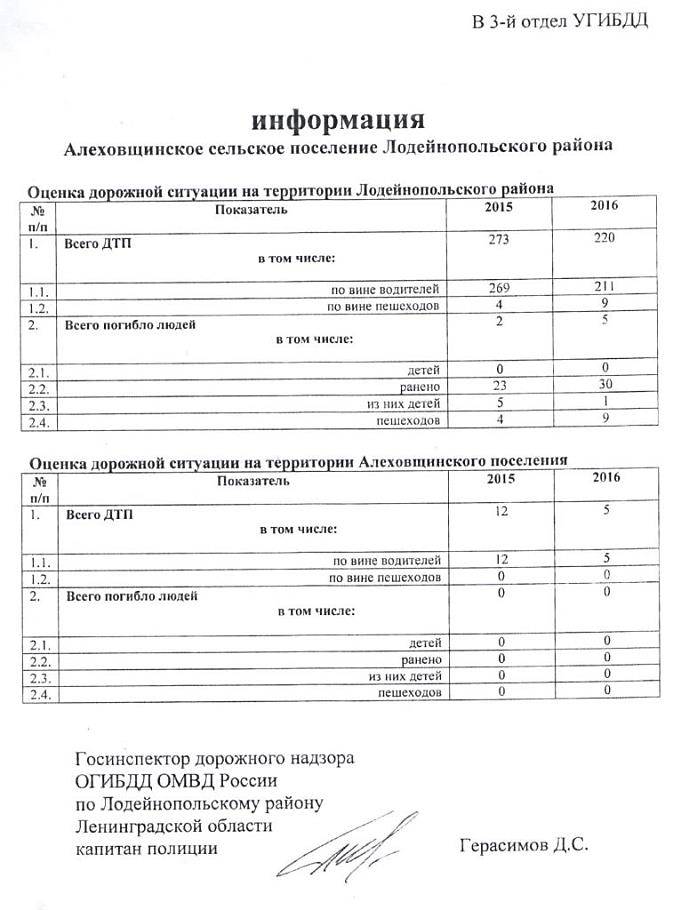 Приложение 2. Ответ МРЭО УГИБДД ГУ МВД России по СПб и ЛО о количестве автотранспортных средств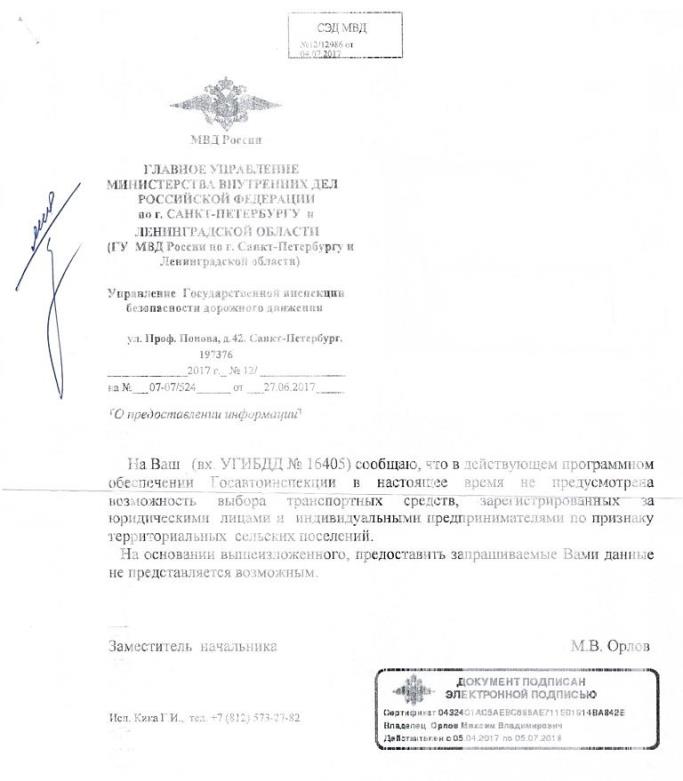 Приложение 3. Карты движения транспортных средств от предприятий и организаций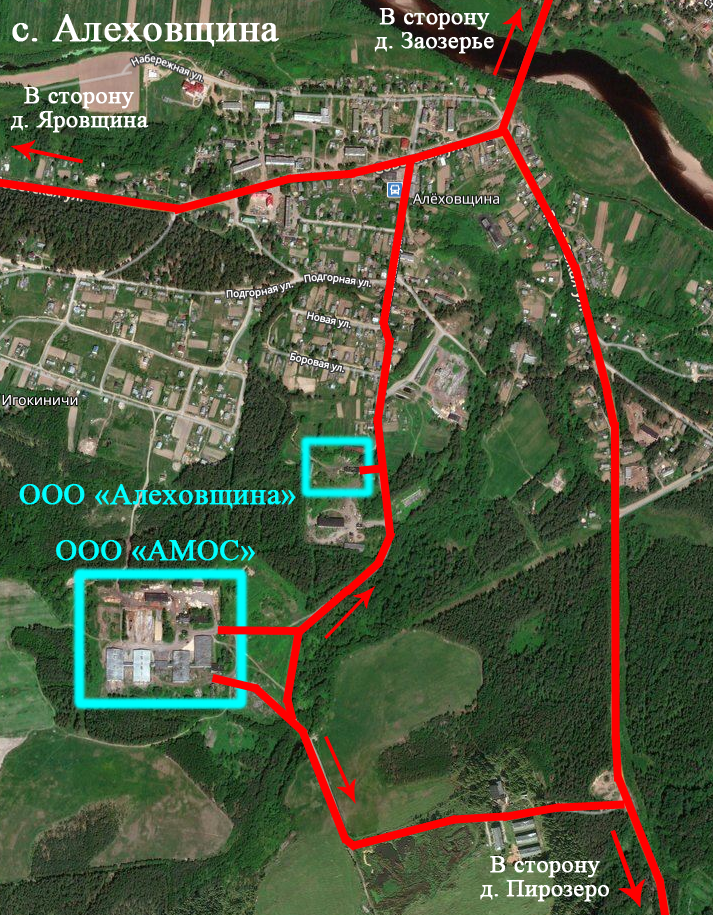 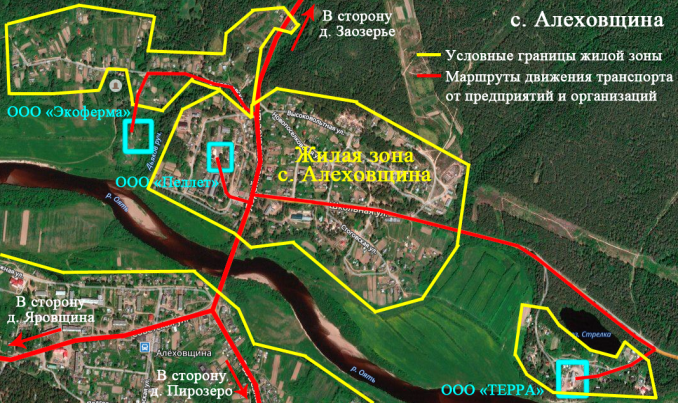 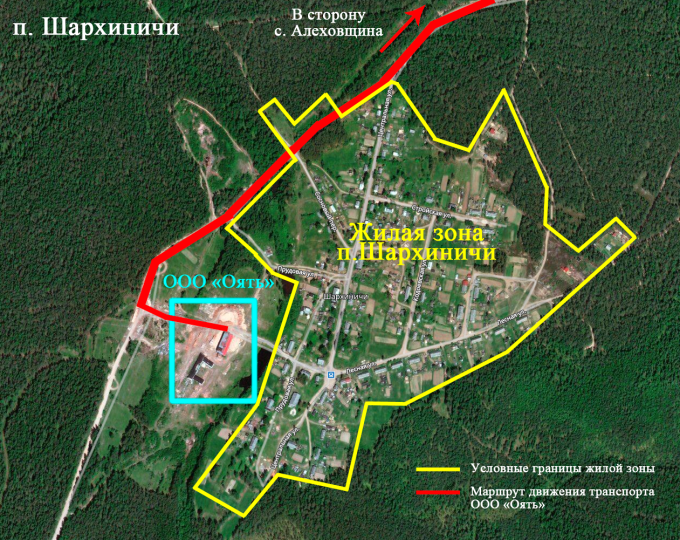 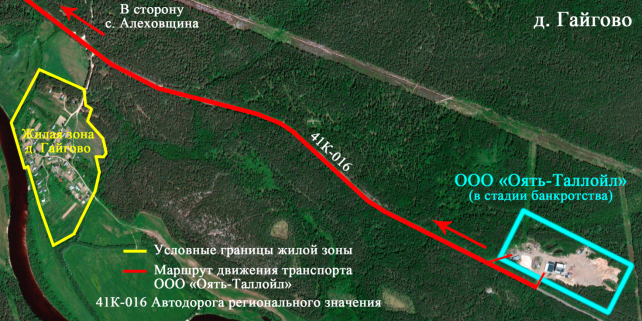 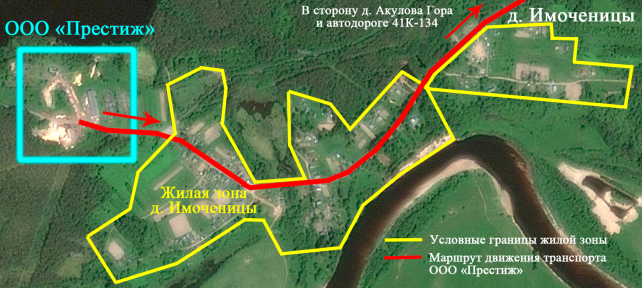 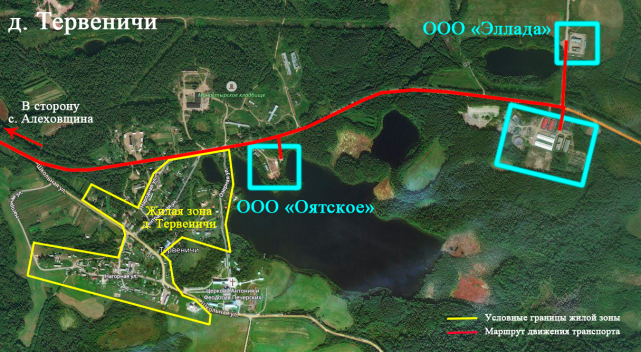 Приложение 4. Перспектива развития парковок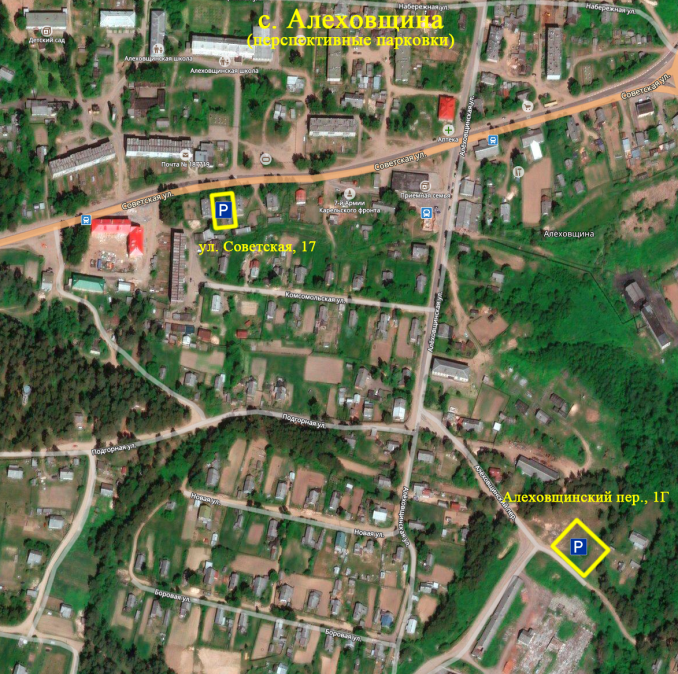 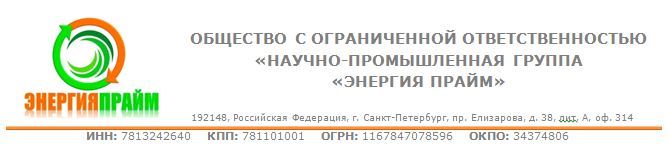 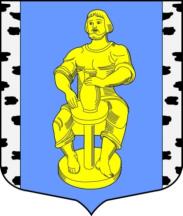 ПРОГРАММА КОМПЛЕКСНОГО РАЗВИТИЯ ТРАНСПОРТНОЙ ИНФРАСТРУКТУРЫ МУНИЦИПАЛЬНОГО ОБРАЗОВАНИЯ АЛЕХОВЩИНСКОЕ СЕЛЬСКОЕ ПОСЕЛЕНИЕ ЛОДЕЙНОПОЛЬСКОГО МУНИЦИПАЛЬНОГО РАЙОНА ЛЕНИНГРАДСКОЙ ОБЛАСТИНА ПЕРИОД 2017-2021 ГОДЫ И НА ПЕРСПЕКТИВУ ДО 2035 ГОДАРазработчик:Генеральный директорООО «НПГ «ЭНЕРГИЯ ПРАЙМ»__________________/                          /г. Санкт-Петербург,2017 годПРОГРАММА КОМПЛЕКСНОГО РАЗВИТИЯ ТРАНСПОРТНОЙ ИНФРАСТРУКТУРЫ МУНИЦИПАЛЬНОГО ОБРАЗОВАНИЯ АЛЕХОВЩИНСКОЕ СЕЛЬСКОЕ ПОСЕЛЕНИЕ ЛОДЕЙНОПОЛЬСКОГО МУНИЦИПАЛЬНОГО РАЙОНА ЛЕНИНГРАДСКОЙ ОБЛАСТИНА ПЕРИОД 2017-2021 ГОДЫ И НА ПЕРСПЕКТИВУ ДО 2035 ГОДАг. Санкт-Петербург,2017 годНаименование ПрограммыПрограмма комплексного развития транспортной инфраструктуры муниципального образования Алеховщинское сельское поселение Лодейнопольского муниципального района Ленинградской области на период 2017-2021 годы и на перспективу до 2035 года (далее Программа).Основание для разработки Программы«Градостроительный кодекс Российской Федерации» от 29.12.2004 № 190-ФЗ (ред. от 03.07.2016) (с изм. и доп., вступ. в силу с 01.09.2016);Устав муниципального образования Алеховщинское сельское поселение Лодейнопольского муниципального района Ленинградской области;Постановление Правительства РФ от 25 декабря 2015 г. № 1440 “Об утверждении требований к программам комплексного развития транспортной инфраструктуры поселений, городских округов”.Заказчик ПрограммыАдминистрация муниципального образования Алеховщинское сельское поселение Лодейнопольского муниципального района Ленинградской областиРазработчик ПрограммыООО «Научно-Промышленная Группа «ЭНЕРГИЯ-ПРАЙМ»Юридический адрес:192148, Российская Федерация, г. Санкт-Петербург, пр. Елизарова, д. 38, литера А, офис 314Контакты:8 (950) 224-00-50, ENERGIYA-PRIME@yandex.ru8 (953) 378-37-17, Xpert.2012@yandex.ruЦели и задачи ПрограммыПрограмма должна обеспечивать:безопасность, качество и эффективность транспортного обслуживания населения, а также юридических лиц и индивидуальных предпринимателей, осуществляющих экономическую деятельность (далее - субъекты экономической деятельности), на территории поселения;доступность объектов транспортной инфраструктуры для населения и субъектов экономической деятельности в соответствии с нормативами градостроительного проектирования поселения;развитие транспортной инфраструктуры в соответствии с потребностями населения в передвижении, субъектов экономической деятельности - в перевозке пассажиров и грузов на территории поселения (далее - транспортный спрос);развитие транспортной инфраструктуры, сбалансированное с градостроительной деятельностью в поселении;условия для управления транспортным спросом;создание приоритетных условий для обеспечения безопасности жизни и здоровья участников дорожного движения по отношению к экономическим результатам хозяйственной деятельности;создание приоритетных условий движения транспортных средств общего пользования по отношению к иным транспортным средствам;условия для пешеходного и велосипедного передвижения населения;эффективность функционирования действующей транспортной инфраструктуры.Целевые показатели развития транспортной инфраструктурыснижение удельного веса дорог, нуждающихся в капитальном ремонте (реконструкции), с 63% в 2017 году до 10% в 2035 году;индекс нового строительства к 2035 году на уровне 5,79 % - планируется строительство улиц местного значения на площадках нового малоэтажного строительства, а также дорог регионального значения;прирост протяженности дорог на 10,13 км к 2035 году – планируется строительство улиц местного значения на площадках нового малоэтажного строительства, а также дорог регионального значения.Укрупненное описание запланированных мероприятийРазработка проектно-сметной документации;Строительство дорог;Приобретение материалов и ремонт дорог.Сроки и этапы реализации ПрограммыПрограмма разрабатывается на срок не менее 10 лет и не более чем на срок действия генерального плана поселения.Сроки реализации Программы: 2017-2035 годы, в том числе по этапам реализации:1 этап: 2017 – 2021 годы;2 этап: 2022 – 2026 годы;3 этап: 2027 – 2031 годы;4 этап: 2032 – 2035 годы.Объемы и источники финансирования ПрограммыОбщий необходимый объем финансирования программных мероприятий за период 2017-2035 гг. составляет 329 619,021 тыс. руб., в том числе:2017 год – 8 537,971 тыс. рублей;2018 год – 55 471,20 тыс. рублей;2019 год – 55 431,00 тыс. рублей;2020 год – 49 392,80 тыс. рублей;2021 год – 49 392,80 тыс. рублей;С 2022 по 2026 годы – 28 312,75 тыс. рублей;С 2027 по 2031 годы – 41 540,25 тыс. рублей;С 2032 по 2035 годы – 41 540,25 тыс. рублей.К источникам финансирования программных мероприятий относятся:бюджет Ленинградской области;бюджет муниципального образования Алеховщинское сельское поселение;прочие источники финансирования, включая средства инвесторов.Объемы финансирования по проектам Программы носят прогнозный характер и подлежат ежегодному уточнению, исходя из возможностей бюджетов различных уровней и степени реализации мероприятий. Ожидаемые результаты реализации ПрограммыК концу реализации Программы:повышение качества и эффективности транспортного обслуживания населения, а также юридических лиц и индивидуальных предпринимателей, осуществляющих экономическую деятельность на территории поселения;увеличение уровня доступности объектов транспортной инфраструктуры для населения и субъектов экономической деятельности в соответствии с нормативами градостроительного проектирования поселения;повышение надежности системы транспортной инфраструктуры поселения.Год200820092010201120122013201420152016Численность населения439443064234423041654012396639534043Наименование учрежденияАдресЕд. изм.ВместимостьВместимостьНаименование учрежденияАдресЕд. изм.Проект.Фактич.Учреждения образованияУчреждения образованияУчреждения образованияУчреждения образованияУчреждения образованияМКДОУ "Детский сад №11"с. Алеховщинамест7574МКОУДД и МШВ "Яровщинская начальная школа детский сад"д. Яровщинамест20(начальная школа – 10детский сад – 10)16(начальная школа – 6детский сад – 10)МКОУ "Алеховщинская СОШ"с. Алеховщинамест425232ООО "Новое поколение", загородный производственно-оздоровительный комплексп. МехбазаУчреждения дополнительного образованияУчреждения дополнительного образованияУчреждения дополнительного образованияУчреждения дополнительного образованияУчреждения дополнительного образованияМОУДОД «Алеховщинская детская музыкальная школа»с. Алеховщина,ул. Алеховщинская, 2024 чел.24 чел.Учреждения здравоохраненияУчреждения здравоохраненияУчреждения здравоохраненияУчреждения здравоохраненияУчреждения здравоохраненияМУЗ "ЛЦРБ" Алеховщинская участковая больницас. Алеховщина, ул. Набережная, д. 33коек21 (в т.ч. 6 коек дневного стационара)21 (в т.ч. 6 коек дневного стационара)Алёховщинская поликлиникас. Алёховщинапос. в смену110110Яровщинский ФАПд. Яровщинапос. в смену2020Тервеничский ФАПд. Тервеничипос. в смену2020Учреждения культурыУчреждения культурыУчреждения культурыУчреждения культурыУчреждения культурыАлеховщинский СДКс. Алеховщина, ул. Советская, 20мест300300Имоченский СДКд. Имоченицы, 11мест150150Тервенический СДКд. Тервеничи, ул. Школьная, 11мест150150Шархинский СКд. Шархиничи, ул. Прудовая, 2амест150150Алеховщинская центральная библиотекас. Алеховщина, ул. Советская, 20тыс. экз.12,812,8Тервеническая библиотека-филиалд. Тервеничи, ул. Школьная, 11тыс. экз.6,66,6Имоченская библиотека-филиалд. Имоченицы, 11тыс. экз.4,54,5Ребовическая библиотека-филиалд. Ребовичи, 52тыс. экз.5,75,7Надпорожская библиотека-филиалд. Надпорожье, 71тыс. экз.3,23,2Пирозерская библиотека-филиалд. Пирозеро, 22тыс. экз.4,54,5Яровщинская библиотека-филиалд. Яровщина, ул. Разъезжая, 12тыс. экз.7,47,4Вонозерская библиотека-филиалд Вонозеро, 393,63,6Центр возрождения ремеселс. АлеховщинаМузей жителей Приоятьяс. АлеховщинаМузей вепсской культурыд. ТервеничиСпортивные сооруженияСпортивные сооруженияСпортивные сооруженияСпортивные сооруженияСпортивные сооруженияСпортивный залс. Алёховщинакв. м площади пола162162Предприятия торговлиПредприятия торговлиПредприятия торговлиПредприятия торговлиПредприятия торговлиПредприятия торговлинаселенные пункты поселениякв. м торговой площади23072307Предприятия общественного питанияПредприятия общественного питанияПредприятия общественного питанияПредприятия общественного питанияПредприятия общественного питанияКафе "Ивушка"с. Алеховщина, ул. Алеховщинская, д. 8мест3030Кафе при базе отдыха "Золотая горка"д. Люговичимест8080Кафе ИП Летуновскийд. Тервеничи, ул. Народная, д. 6мест4545Объекты размещенияОбъекты размещенияОбъекты размещенияОбъекты размещенияОбъекты размещенияООО "Дина" база отдыха "Золотая горка"д. Люговичимест6969База отдыха "Савозеро"оз. Савозеромест2020База охотников и рыболововп. Мехбазамест1818База охотников и рыболововд. Пирозероместн/дн/дПрочие объектыПрочие объектыПрочие объектыПрочие объектыПрочие объектыБаняс. Алеховщинамест2424Баняд. Яровщинамест2020Наименование предприятияОсновной вид деятельностиМестоположениеООО "Алеховщина"ООО «Экоферма»сельскохозяйственное производствос. АлеховщинаООО "Оятское"сельскохозяйственное производствод. ТервеничиООО "Оятская керамика"Производство керамических изделийс. Алеховщина, ул. Школьная, 6ООО "АМОС"переработка древесиныс. АлеховщинаООО "Оять"переработка древесиныс. Алеховщина, д. ШархиничиООО «Эллада»переработка древесиныд. ТервеничиООО «Оять-Таллойл» (находится в стадии банкротства)переработка древесинырядом с д. ГайговоООО "Пеллет"обработка древесиныс. АлеховщинаООО "Терра" + «Весна»с. Алеховщина№ п/пНаименование дорогиПротяженность, км1Большие Коковичи - Бор0,352Второй подъезд к д. Ширинчи от Подъезда к д. Бор4,473Игокиничи - Шархиничи3,284Лопатово - Чуницы1,125Мартыново - Пергачево0,956Мергино - Пахтовичи - Чуницы - Мехбаза3,567Мергино - Полянка2,008Мехбаза - Лопатово0,239Мехбаза - Яровщина1,9210Печурино - Валгома2,0411Пирозеро - Колокольницы5,5112Подъезд к д. Валданицы с автомобильной дороги Лодейное Поле -  Тихвин - Будогощь - Чудово 10,0013Подъезд к д. Вятикиничи №2 с автомобильной дороги Лодейное Поле -  Тихвин - Будогощь - Чудово1,2814Подъезд к д. Дмитровка с автомобильной дороги Пирозеро - Колокольницы5,4915Подъезд к д. Земское с автомобильной дороги Мергино - Полянка0,1716Подъезд к д. Имоченицы от Подъезда к д. Бор1,8617Подъезд к д. Кальшеницы с автомобильной дороги Лодейное Поле -  Тихвин - Будогощь - Чудово4,8418Подъезд к д. Красный Бор с а.д. Явшеницы - Хмельозеро - Пашозеро - Шугозеро - Ганьково0,7319Подъезд к д. Кургино с автомобильной дороги Люговичи-Акулова Гора-Яровщина 0,2320Подъезд к д. Кургино с автомобильной дороги Станция Оять - Алеховщина - Надпорожье - Плотично0,5821Подъезд к д. Мягичево с автомобильной дороги Тервеничи - Ребовичи0,6222Подъезд к д. Новинка с автомобильной дороги Станция Оять - Алеховщина - Надпорожье - Плотично 1,3123Подъезд к д. Ольхово с автомобильной дороги Тервеничи - Ребовичи0,2324Подъезд к д. Ольхово с автомобильной дороги Тервеничи-Ребовичи № 2 (с другой стороны р. Капша)1,7525Подъезд к д. Ратигора с автомобильной дороги Станция Оять - Алеховщина - Надпорожье - Плотично 0,3926Подъезд к д. Ручей с автомобильной дороги Явшеницы - Хмелезеро1,0027Подъезд к д. Средний Двор с автомобильной дороги Явшеницы - Хмелезеро1,6628Подъезд к д. Чидово с автомобильной дороги Тервеничи-Ребовичи0,1029Подъезд к д. Ширинчи от Подъезда к д. Бор1,8530Подъезд к д. Яровщина с автомобильной дороги Станция Оять - Алеховщина - Надпорожье - Плотично 0,7831Подъезд к д. Яровщина с автомобильной дороги Станция Оять - Алеховщина - Надпорожье - Плотично  № 20,5132Подъезд к п. Мехбаза с автомобильной дороги Станция Оять - Алеховщина - Надпорожье - Плотично1,7733Подъезд к п. Мехбаза с автомобильной дороги Станция Оять - Алеховщина - Надпорожье - Плотично № 20,5934Подъезд к п. Ребовичи0,8635Полянка - Лопатово - Мехбаза2,4436Усть-Сара - Колокольницы2,3937Хмелезеро - Пергачево0,5638Яровщина - Кургино1,75№ п/пНаименованиеОбщая протяженностьПокрытиеПокрытиеПокрытиеГод ввода в эксплуатацию№ п/пНаименованиеОбщая протяженностьАсфальтГрунтЩебеночноеГод ввода в эксплуатациюд. Акулова Горад. Акулова Горад. Акулова Горад. Акулова Горад. Акулова Горад. Акулова Горад. Акулова ГораУлицы в жилой застройке0,620,62н/дПроезды1,451,45н/дсело Алеховщинасело Алеховщинасело Алеховщинасело Алеховщинасело Алеховщинасело Алеховщинасело АлеховщинаПоселковые дороги4,664,66н/дУлицы в жилой застройке8,356,391,96н/дПроезды14,9514,800,15н/ддер. Большие Коковичидер. Большие Коковичидер. Большие Коковичидер. Большие Коковичидер. Большие Коковичидер. Большие Коковичидер. Большие КоковичиПоселковые дороги0,960,96н/дУлицы в жилой застройке0,420,42н/дПроезды1,01,0н/ддер. Бордер. Бордер. Бордер. Бордер. Бордер. Бордер. БорУлицы в жилой застройке2,350,981,37н/дПроезды3,83,8н/ддер. Валданицыдер. Валданицыдер. Валданицыдер. Валданицыдер. Валданицыдер. Валданицыдер. ВалданицыПроезды0,370,37н/ддер. Ветхое Селодер. Ветхое Селодер. Ветхое Селодер. Ветхое Селодер. Ветхое Селодер. Ветхое Селодер. Ветхое СелоПроезды1,591,59н/ддер. Волгомадер. Волгомадер. Волгомадер. Волгомадер. Волгомадер. Волгомадер. ВолгомаПроезды0,740,74н/ддер. Вонозеродер. Вонозеродер. Вонозеродер. Вонозеродер. Вонозеродер. Вонозеродер. ВонозероУлицы в жилой засройке3,163,16н/дПроезды2,732,73н/ддер. Вязикиничидер. Вязикиничидер. Вязикиничидер. Вязикиничидер. Вязикиничидер. Вязикиничидер. ВязикиничиУлицы в жилой застройке0,660,66н/дПроезды1,111,11н/ддер. Гайководер. Гайководер. Гайководер. Гайководер. Гайководер. Гайководер. ГайковоУлицы в жилой застройке0,290,29н/дПроезды1,171,17н/ддер. Гонгиничидер. Гонгиничидер. Гонгиничидер. Гонгиничидер. Гонгиничидер. Гонгиничидер. ГонгиничиУлицы в жилой застройке0,780,78н/дПроезды1,01,0н/ддер. Дмитровкадер. Дмитровкадер. Дмитровкадер. Дмитровкадер. Дмитровкадер. Дмитровкадер. ДмитровкаУлицы в жилой застройке0,530,53н/дПроезды0,140,14н/ддер. Ефремководер. Ефремководер. Ефремководер. Ефремководер. Ефремководер. Ефремководер. ЕфремковоУлицы в жилой застройке2,722,72н/дПроезды0,780,78н/ддер. Заозерьедер. Заозерьедер. Заозерьедер. Заозерьедер. Заозерьедер. Заозерьедер. ЗаозерьеУлицы в жилой застройке1,071,07н/дПроезды0,420,42н/ддер. Земскоедер. Земскоедер. Земскоедер. Земскоедер. Земскоедер. Земскоедер. ЗемскоеУлицы в жилой застройке0,180,18н/дПроезды0,460,46н/ддер. Игокиничидер. Игокиничидер. Игокиничидер. Игокиничидер. Игокиничидер. Игокиничидер. ИгокиничиУлицы в жилой застройке1,731,470,26н/дПроезды0,170,17н/ддер. Имоченицыдер. Имоченицыдер. Имоченицыдер. Имоченицыдер. Имоченицыдер. Имоченицыдер. ИмоченицыУлицы в жилой застройке1,851,85н/дПроезды5,355,35н/ддер. Кальшеницыдер. Кальшеницыдер. Кальшеницыдер. Кальшеницыдер. Кальшеницыдер. Кальшеницыдер. КальшеницыПроезды1,351,35н/ддер. Кидебрадер. Кидебрадер. Кидебрадер. Кидебрадер. Кидебрадер. Кидебрадер. КидебраУлицы в жилой застройке0,710,71н/дПроезды0,670,67н/ддер. Колокольницыдер. Колокольницыдер. Колокольницыдер. Колокольницыдер. Колокольницыдер. Колокольницыдер. КолокольницыУлицы в жилой застройке0,330,33н/дПроезды0,760,76н/ддер. Красный Бордер. Красный Бордер. Красный Бордер. Красный Бордер. Красный Бордер. Красный Бордер. Красный БорУлицы в жилой застройке1,911,91н/дПроезды4,014,01н/ддер. Кургинодер. Кургинодер. Кургинодер. Кургинодер. Кургинодер. Кургинодер. КургиноПоселковые дороги0,640,64н/дПроезды1,771,77н/ддер. Кяргинодер. Кяргинодер. Кяргинодер. Кяргинодер. Кяргинодер. Кяргинодер. КяргиноУлицы в жилой застройке0,620,62н/ддер. Левководер. Левководер. Левководер. Левководер. Левководер. Левководер. ЛевковоУлицы в жилой застройке0,280,28н/дПроезды0,550,55н/ддер. Люговичидер. Люговичидер. Люговичидер. Люговичидер. Люговичидер. Люговичидер. ЛюговичиУлицы в жилой застройке2,302,30н/дПроезды4,524,52н/ддер. Малые Коковичидер. Малые Коковичидер. Малые Коковичидер. Малые Коковичидер. Малые Коковичидер. Малые Коковичидер. Малые КоковичиУлицы в жилой застройке0,180,18н/дПроезды0,330,33н/ддер. Мартыноводер. Мартыноводер. Мартыноводер. Мартыноводер. Мартыноводер. Мартыноводер. МартыновоПроезды0,230,23н/ддер. Мергинодер. Мергинодер. Мергинодер. Мергинодер. Мергинодер. Мергинодер. МергиноУлицы в жилой застройке0,320,32н/дПроезды1,751,75н/дпос. Мехбазапос. Мехбазапос. Мехбазапос. Мехбазапос. Мехбазапос. Мехбазапос. МехбазаПоселковые дороги2,142,14н/дУлицы в жилой застройке2,212,21н/дПроезды5,715,71н/ддер. Мустиничидер. Мустиничидер. Мустиничидер. Мустиничидер. Мустиничидер. Мустиничидер. МустиничиУлицы в жилой застройке1,011,01н/дПроезды0,490,49н/ддер. Мягичеводер. Мягичеводер. Мягичеводер. Мягичеводер. Мягичеводер. Мягичеводер. МягичевоУлицы в жилой застройке0,170,17н/дПроезды0,700,70н/ддер. Надпорожьедер. Надпорожьедер. Надпорожьедер. Надпорожьедер. Надпорожьедер. Надпорожьедер. НадпорожьеПоселковые дороги0,850,85н/дУлицы в жилой застройке1,871,87н/дПроезды1,841,84н/ддер. Никоновщинадер. Никоновщинадер. Никоновщинадер. Никоновщинадер. Никоновщинадер. Никоновщинадер. НиконовщинаУлицы в жилой застройке1,311,31н/дПроезды2,002,00н/ддер. Новинкадер. Новинкадер. Новинкадер. Новинкадер. Новинкадер. Новинкадер. НовинкаПоселковые дороги0,570,57н/дПроезды0,140,14н/ддер. Новое Селодер. Новое Селодер. Новое Селодер. Новое Селодер. Новое Селодер. Новое Селодер. Новое СелоУлицы в жилой застройке0,260,26н/дПроезды0,900,90н/ддер. Околокдер. Околокдер. Околокдер. Околокдер. Околокдер. Околокдер. ОколокПоселковые дороги0,020,02н/дПроезды1,751,75н/ддер. Ольховодер. Ольховодер. Ольховодер. Ольховодер. Ольховодер. Ольховодер. ОльховоУлицы в жилой застройке0,550,55н/дПроезды0,770,77н/ддер. Пахтовичидер. Пахтовичидер. Пахтовичидер. Пахтовичидер. Пахтовичидер. Пахтовичидер. ПахтовичиУлицы в жилой застройке0,180,18н/ддер. Пергачеводер. Пергачеводер. Пергачеводер. Пергачеводер. Пергачеводер. Пергачеводер. ПергачевоУлицы в жилой застройке0,200,20н/дПроезды0,300,30н/ддер. Пирозеродер. Пирозеродер. Пирозеродер. Пирозеродер. Пирозеродер. Пирозеродер. ПирозероУлицы в жилой застройке1,651,65н/дПроезды1,031,03н/ддер. Пойкимодер. Пойкимодер. Пойкимодер. Пойкимодер. Пойкимодер. Пойкимодер. ПойкимоУлицы в жилой застройке1,331,33н/дПроезды1,561,56н/ддер. Полянкадер. Полянкадер. Полянкадер. Полянкадер. Полянкадер. Полянкадер. ПолянкаУлицы в жилой застройке0,790,79н/дПроезды0,570,57н/ддер. Путиловецдер. Путиловецдер. Путиловецдер. Путиловецдер. Путиловецдер. Путиловецдер. ПутиловецУлицы в жилой застройке0,370,37н/ддер. Ратигорадер. Ратигорадер. Ратигорадер. Ратигорадер. Ратигорадер. Ратигорадер. РатигораПоселковые дороги0,620,62н/дПроезды0,380,38н/дпос. Ребовичипос. Ребовичипос. Ребовичипос. Ребовичипос. Ребовичипос. Ребовичипос. РебовичиУлицы в жилой застройке2,402,40н/дПроезды3,793,79н/ддер. Ручейдер. Ручейдер. Ручейдер. Ручейдер. Ручейдер. Ручейдер. РучейУлицы в жилой застройке0,170,17н/дПроезды0,650,65н/ддер. Середка, Печуринодер. Середка, Печуринодер. Середка, Печуринодер. Середка, Печуринодер. Середка, Печуринодер. Середка, Печуринодер. Середка, ПечуриноУлицы в жилой застройке0,230,140,09н/дПроезды0,140,14н/ддер. Спироводер. Спироводер. Спироводер. Спироводер. Спироводер. Спироводер. СпировоУлицы в жилой застройке0,190,19н/дПроезды0,620,62н/ддер. Средний Двордер. Средний Двордер. Средний Двордер. Средний Двордер. Средний Двордер. Средний Двордер. Средний ДворПроезды0,080,08н/ддер. Суббоченицыдер. Суббоченицыдер. Суббоченицыдер. Суббоченицыдер. Суббоченицыдер. Суббоченицыдер. СуббоченицыУлицы в жилой застройке0,390,39н/дПроезды0,630,63н/ддер. Тервеничидер. Тервеничидер. Тервеничидер. Тервеничидер. Тервеничидер. Тервеничидер. ТервеничиПоселковые дороги0,920,92н/дУлицы в жилой застройке2,392,39н/дПроезды2,242,24н/ддер. Тимошинодер. Тимошинодер. Тимошинодер. Тимошинодер. Тимошинодер. Тимошинодер. ТимошиноУлицы в жилой застройке0,130,13н/дПроезды0,940,94н/ддер. Усть-Сарадер. Усть-Сарадер. Усть-Сарадер. Усть-Сарадер. Усть-Сарадер. Усть-Сарадер. Усть-СараУлицы в жилой застройке0,690,170,52н/дПроезды0,530,53н/ддер. Хмелезеродер. Хмелезеродер. Хмелезеродер. Хмелезеродер. Хмелезеродер. Хмелезеродер. ХмелезероПоселковые дороги0,640,64н/дПроезды1,001,00н/ддер. Чагоницыдер. Чагоницыдер. Чагоницыдер. Чагоницыдер. Чагоницыдер. Чагоницыдер. ЧагоницыУлицы в жилой застройке0,200,20н/дПроезды0,440,44н/ддер. Чидоводер. Чидоводер. Чидоводер. Чидоводер. Чидоводер. Чидоводер. ЧидовоУлицы в жилой застройке1,201,20н/дПроезды1,821,82н/ддер. Чуницыдер. Чуницыдер. Чуницыдер. Чуницыдер. Чуницыдер. Чуницыдер. ЧуницыПроезды1,091,09н/дпос. Шархиничипос. Шархиничипос. Шархиничипос. Шархиничипос. Шархиничипос. Шархиничипос. ШархиничиУлицы в жилой застройке1,181,18н/дПроезды5,865,86н/ддер. Шириничидер. Шириничидер. Шириничидер. Шириничидер. Шириничидер. Шириничидер. ШириничиУлицы в жилой застройке0,220,22н/дПроезды1,111,11н/ддер. Явшиницыдер. Явшиницыдер. Явшиницыдер. Явшиницыдер. Явшиницыдер. Явшиницыдер. ЯвшиницыУлицы в жилой застройке0,220,22н/дПроезды3,023,02н/ддер. Яровщинадер. Яровщинадер. Яровщинадер. Яровщинадер. Яровщинадер. Яровщинадер. ЯровщинаПоселковые дороги1,391,39н/дУлицы в жилой застройке0,920,92н/дПроезды2,452,45н/дВСЕГО164,735,23149,999,51н/д№ п/пТип покрытияПротяженность, кмДолевой состав,%Асфальтобетонное5,233%Смешанное(асфальтобетонное / железобетонное)ЖелезобетонноеГрунтовое (неусовершенствованное)149,9991%Гравийное9,516%ИТОГО164,73100%№ п/пТипКол-воОбщее количество транспортных средств11889№ п/пТипКол-воОбщая численность населения МО, тыс. чел.4023Количество автомобилей у населения, ед.1320Уровень автомобилизации населения, ед./1000 чел.328№ п/пПоказательКоличественный показатель по Лодейнопольскому районуКоличественный показатель по муниципальному образованиюВсего ДТП, в том числе:2205По вине водителей2115По вине пешеходов90Всего погибло людей, в том числе:50Детей00Ранено300Из них детей10Пешеходов90Населенный пунктРеконструкция, кмСтроительство, кмАкулова Гора, деревня0,62Алеховщина, село6,911,37Большие Коковичи, деревня0,42Бор, деревня0,98Вонозеро, деревня3,33Гайгово, деревня0,29Гонгиничи, деревня0,78Дмитровка, деревня0,53Ефремково, деревня2,720,33Заозерье, деревня1,700,10Земское, деревня0,18Игокиничи, деревня7,83Имоченицы, деревня0,56Кидебра, деревня0,63Колокольницы, деревня0,33Красный Бор, деревня1,91Кяргино, деревня0,62Левково, деревня0,28Люговичи,деревня3,700,53Малые Коковичи, деревня0,18Мергино, деревня0,32Мехбаза, поселок2,61Мустиничи, деревня1,10Мягичево, деревня0,17Надпорожье, деревня2,380,98Никоновщина, деревня1,31Новое Село, деревня0,26Ольхово, деревня0,55Пахтовичи, деревня0,18Пергачево, деревня0,20Пойкимо, деревня0,70Ребовичи, поселок1,15Ручей, деревня0,33Середка, Печурино, деревня0,14Спирово, деревня0,19Суббоченицы, деревня0,44Тервеничи, деревня2,39Тимошино, деревня0,13Усть-Сара, деревня0,17Чагоницы, деревня0,20Чидово, деревня1,46Населенный пунктРеконструкция, кмСтроительство, кмШархиничи, поселок0,440,38Шириничи, деревня0,22Явшиницы, деревня0,22Яровщина, деревня0,650,90Ед. измер.2017 г...Всегочел.404741004100Моложе трудоспособногочел.526574492Моложе трудоспособного%131412Трудоспособногочел.218521322091Трудоспособного%545251Старше трудоспособногочел.133613941517Старше трудоспособного%333437ПоказательЕдиница измеренияНа первую очередьНарасчетный срокПроектная численность населениятыс. чел.4,14,1Средняя жилищная обеспеченностькв. м общей площади на 1 чел.2226Требуемый жилищный фондтыс. кв. м общей площади90,2106,6Существующий жилищный фондтыс. кв. м общей площади79,179,1Убыль жилищного фонда (ветхий и аварийный)тыс. кв. м общей площади6,511Существующий сохраняемый жилищный фондтыс. кв. м общей площади72,668,1Объем нового жилищного строительства:Всего, в т.ч.малоэтажная жилая застройкаиндивидуальная жилая застройкаВ среднем в год, тыс. кв. мна чел. в год, кв.мтыс. кв. м общей площади17,66,511,12,20,538,56,5321,70,4Населенные пунктыПлощадь участка, гаЖилищный фонд, тыс. кв. м общей площадиРасчетный срокРасчетный срокРасчетный срокс. Алеховщина (ижс)3,21,3д. Ефремково (ижс)2,21,0д. Игокиничи (ижс)125,1д. Красный Бор (ижс)5,12,1д. Лопотово (ижс)11,85,0д. Люговичи (ижс)6,62,9п. Мехбаза (ижс)0,20,1д. Новое Село (ижс)31,4д. Пергачево (ижс)20,9д. Суббоченицы (ижс)3,61,5д. Тервеничи (ижс)14,36,1д. Хмелозеро (ижс)0,90,4п. Шархиничи (ижс)2,51,1Всего67,428,9Первая очередьПервая очередьПервая очередьс. Алеховщина (ижс)6,92,9малоэтажное строительство1,54,1д. Акулова Гора (ижс)3,31,4д. Ветхое Село (ижс)4,21,7д. Валданицы (ижс)1,20,5д. Дмитровка (ижс)1,50,6д. Заозерье (ижс)3,21,3д. Игокиничи (ижс)5,12,1малоэтажное строительство0,81,5д. Кургино (ижс)6,12,5д. Тервеничи (ижс)0,70,3малоэтажное строительство0,20,9д. Имоченицы (ижс)0,90,4д. Люговичи (ижс)135,5п. Мехбаза (ижс)2,71,1д. Надпорожье (ижс)5,82,4д. Новинка (ижс)0,60,3д. Околок (ижс)10,4д. Пирозеро (ижс)1,80,8д. Пойкимо (ижс)1,50,6д. Полянка (ижс)5,22,2д. Усть-Сара (ижс)0,40,2д. Чидово (ижс)0,90,4п. Шархиничи (ижс)3,51,5Всего72,035,6№ п/пНаименованиеЕмкостьНаселенный пунктМероприятия по учету интересов Ленинградской областиМероприятия по учету интересов Ленинградской областиМероприятия по учету интересов Ленинградской областиМероприятия по учету интересов Ленинградской областиУчреждения здравоохраненияУчреждения здравоохраненияУчреждения здравоохраненияУчреждения здравоохранения1ФАП 1 объектд. Тервеничи2ФАП1 объект д. ЯровщинаОбъекты местного значения поселенияОбъекты местного значения поселенияОбъекты местного значения поселенияОбъекты местного значения поселенияСпортивные сооруженияСпортивные сооруженияСпортивные сооруженияСпортивные сооружения1Спортивный центр1 объектс. Алеховщина2Плоскостные сооружения5,0 тыс. кв. мс. Алеховщина, д. Яровщина3Спортивные, тренажерные залы800 кв. мв составе спортивного комплекса и дома культуры в с. Алеховщина,  д. ЯровщинаПрочие объектыПрочие объектыПрочие объектыПрочие объекты1Гостиница1 объектд. Тервеничи2Базы отдыха2 объектаоз. Большое Конец-Сарское, оз. Савозеро№ п/пПоказательI ЭТАПI ЭТАПI ЭТАПI ЭТАПI ЭТАПII ЭТАПIII ЭТАПIV ЭТАП№ п/пПоказатель201720182019202020212022-20262027-20312032-2035Численность населения МО, чел.40474071409541004100410041004100Количество автомобилей у населения, ед.13401360138013941409143114561480Уровень автомобилизации населения, ед./1000 чел.331334337340343349355361№ п/пПоказательI ЭТАПI ЭТАПI ЭТАПI ЭТАПI ЭТАПII ЭТАПIII ЭТАПIV ЭТАП№ п/пПоказатель201720182019202020212022-20262027-20312032-2035Количество автомобилей у населения, ед.13401360138013941409143114561480Количество аварий, ед.54335546Количество аварий с участием людей, ед.01011211Наименование целевого показателяЕд. изм.I ЭТАПI ЭТАПI ЭТАПI ЭТАПI ЭТАПII ЭТАПIII ЭТАПIV ЭТАПНаименование целевого показателяЕд. изм.201720182019202020212022-20262027-20312032-2035Численность населения МОтыс. чел.40474071409541004100410041004100Количество автомобилей у населенияед.13401360138013941409143114561480Уровень автомобилизации населенияед./1000 чел.331334337340343349355361Количество ДТП, произошедших на территории поселенияед.54335546Индекс нового строительства%00,601,491,902,713,594,665,79Удельный вес дорог, нуждающихся в капитальном ремонте (реконструкции)%63,059,055,051,047,034,722,310,0Прирост протяженности дорогкм01,02,503,194,596,138,0610,13Общая протяженность улично-дорожной сети и дорог местного значениякм164,73165,73167,23167,92169,32170,86172,79174,86Доля протяженности автомобильных дорог общего пользования местного значения, не отвечающих нормативным требованиям, в общей протяженности автомобильных дорог общего пользования местного значения%70,062,555,047,540,031,6723,3315,0Обеспеченность постоянной круглогодичной связью с сетью автомобильных дорог общего пользования по дорогам с твердым покрытием%100100100100100100100100Протяженность пешеходных дорожеккм0,40,40,40,40,40,40,40,4Протяженность велосипедных дорожеккм01540587392116134Обеспечение транспортного обслуживания населения%100100100100100100100100Количество путепроводов, многоуровневых развязокшт.00000000Количество автозаправочных станцийшт.11111111Количество пристанейшт.00000000Количество баз-стоянок маломерного флоташт.00000000Количество автомобильных стоянок длительного временишт.00000000Количество капитально отремонтированных искусственных сооружений (мостов)шт.00000000№ п/пНаименование инвестиционного проектаТехнические параметры проектаСрок реализации проектаФинансовые затраты, тыс. руб.Финансовые затраты, тыс. руб.Финансовые затраты, тыс. руб.Финансовые затраты, тыс. руб.Финансовые затраты, тыс. руб.Примечание№ п/пНаименование инвестиционного проектаТехнические параметры проектаСрок реализации проектаВСЕГОв том числе:в том числе:в том числе:в том числе:Примечание№ п/пНаименование инвестиционного проектаТехнические параметры проектаСрок реализации проектаВСЕГОМестный бюджетРайонный бюджетОбластной бюджетИные источники ПримечаниеМЕРОПРИЯТИЯ ПО РАЗВИТИЮ ТРАНСПОРТНОЙ ИНФРАСТРУКТУРЫ ПО ВИДАМ ТРАНСПОРТАМЕРОПРИЯТИЯ ПО РАЗВИТИЮ ТРАНСПОРТНОЙ ИНФРАСТРУКТУРЫ ПО ВИДАМ ТРАНСПОРТАМЕРОПРИЯТИЯ ПО РАЗВИТИЮ ТРАНСПОРТНОЙ ИНФРАСТРУКТУРЫ ПО ВИДАМ ТРАНСПОРТАМЕРОПРИЯТИЯ ПО РАЗВИТИЮ ТРАНСПОРТНОЙ ИНФРАСТРУКТУРЫ ПО ВИДАМ ТРАНСПОРТАМЕРОПРИЯТИЯ ПО РАЗВИТИЮ ТРАНСПОРТНОЙ ИНФРАСТРУКТУРЫ ПО ВИДАМ ТРАНСПОРТАМЕРОПРИЯТИЯ ПО РАЗВИТИЮ ТРАНСПОРТНОЙ ИНФРАСТРУКТУРЫ ПО ВИДАМ ТРАНСПОРТАМЕРОПРИЯТИЯ ПО РАЗВИТИЮ ТРАНСПОРТНОЙ ИНФРАСТРУКТУРЫ ПО ВИДАМ ТРАНСПОРТАМЕРОПРИЯТИЯ ПО РАЗВИТИЮ ТРАНСПОРТНОЙ ИНФРАСТРУКТУРЫ ПО ВИДАМ ТРАНСПОРТАМЕРОПРИЯТИЯ ПО РАЗВИТИЮ ТРАНСПОРТНОЙ ИНФРАСТРУКТУРЫ ПО ВИДАМ ТРАНСПОРТАМЕРОПРИЯТИЯ ПО РАЗВИТИЮ ТРАНСПОРТА ОБЩЕГО ПОЛЬЗОВАНИЯ, СОЗДАНИЮ ТРАНСПОРТНО-ПЕРЕСАДОЧНЫХ УЗЛОВМЕРОПРИЯТИЯ ПО РАЗВИТИЮ ТРАНСПОРТА ОБЩЕГО ПОЛЬЗОВАНИЯ, СОЗДАНИЮ ТРАНСПОРТНО-ПЕРЕСАДОЧНЫХ УЗЛОВМЕРОПРИЯТИЯ ПО РАЗВИТИЮ ТРАНСПОРТА ОБЩЕГО ПОЛЬЗОВАНИЯ, СОЗДАНИЮ ТРАНСПОРТНО-ПЕРЕСАДОЧНЫХ УЗЛОВМЕРОПРИЯТИЯ ПО РАЗВИТИЮ ТРАНСПОРТА ОБЩЕГО ПОЛЬЗОВАНИЯ, СОЗДАНИЮ ТРАНСПОРТНО-ПЕРЕСАДОЧНЫХ УЗЛОВМЕРОПРИЯТИЯ ПО РАЗВИТИЮ ТРАНСПОРТА ОБЩЕГО ПОЛЬЗОВАНИЯ, СОЗДАНИЮ ТРАНСПОРТНО-ПЕРЕСАДОЧНЫХ УЗЛОВМЕРОПРИЯТИЯ ПО РАЗВИТИЮ ТРАНСПОРТА ОБЩЕГО ПОЛЬЗОВАНИЯ, СОЗДАНИЮ ТРАНСПОРТНО-ПЕРЕСАДОЧНЫХ УЗЛОВМЕРОПРИЯТИЯ ПО РАЗВИТИЮ ТРАНСПОРТА ОБЩЕГО ПОЛЬЗОВАНИЯ, СОЗДАНИЮ ТРАНСПОРТНО-ПЕРЕСАДОЧНЫХ УЗЛОВМЕРОПРИЯТИЯ ПО РАЗВИТИЮ ТРАНСПОРТА ОБЩЕГО ПОЛЬЗОВАНИЯ, СОЗДАНИЮ ТРАНСПОРТНО-ПЕРЕСАДОЧНЫХ УЗЛОВМЕРОПРИЯТИЯ ПО РАЗВИТИЮ ТРАНСПОРТА ОБЩЕГО ПОЛЬЗОВАНИЯ, СОЗДАНИЮ ТРАНСПОРТНО-ПЕРЕСАДОЧНЫХ УЗЛОВСтроительство и дальнейшее обслуживание автобусных остановокВ соответствие с проектом2017-2035 гг.В соответствие с проектомВ соответствие с проектомВсе остановочные пункта располагаются вдоль региональных дорог сельского поселенияСтроительство остановочных пунктов автобусов (с. Алеховщина)4  ед.2,3,4 этапы:2022-2035 гг.В соответствие с проектомВ соответствие с проектомВ соответствии с перспективой развития поселения согласного Генеральному ПлануСтроительство остановочных пунктов автобусов (д. Люговичи)1 ед.2,3,4 этапы:2022-2035 гг.В соответствие с проектомВ соответствие с проектомВ соответствии с перспективой развития поселения согласного Генеральному ПлануСтроительство остановочных пунктов автобусов (д. Мустиничи)1 ед.2,3,4 этапы:2022-2035 гг.В соответствие с проектомВ соответствие с проектомВ соответствии с перспективой развития поселения согласного Генеральному ПлануСтроительство остановочных пунктов автобусов (д. Вязикиничи)1 ед.2,3,4 этапы:2022-2035 гг.В соответствие с проектомВ соответствие с проектомВ соответствии с перспективой развития поселения согласного Генеральному ПлануСтроительство остановочных пунктов автобусов (д. Явшиницы)1 ед.2,3,4 этапы:2022-2035 гг.В соответствие с проектомВ соответствие с проектомВ соответствии с перспективой развития поселения согласного Генеральному ПлануСтроительство остановочных пунктов автобусов (д. Тервеничи)1 ед.2,3,4 этапы:2022-2035 гг.В соответствие с проектомВ соответствие с проектомВ соответствии с перспективой развития поселения согласного Генеральному ПлануСтроительство остановочных пунктов автобусов (д. Мягичево)1 ед.2,3,4 этапы:2022-2035 гг.В соответствие с проектомВ соответствие с проектомВ соответствии с перспективой развития поселения согласного Генеральному ПлануСтроительство остановочных пунктов автобусов (д. Тимошино)1 ед.2,3,4 этапы:2022-2035 гг.В соответствие с проектомВ соответствие с проектомВ соответствии с перспективой развития поселения согласного Генеральному ПлануСтроительство остановочных пунктов автобусов (д. Усть -Сара)1 ед.2,3,4 этапы:2022-2035 гг.В соответствие с проектомВ соответствие с проектомВ соответствии с перспективой развития поселения согласного Генеральному ПлануСтроительство остановочных пунктов автобусов (д. Пирозеро)1 ед.2,3,4 этапы:2022-2035 гг.В соответствие с проектомВ соответствие с проектомВ соответствии с перспективой развития поселения согласного Генеральному ПлануСтроительство остановочных пунктов автобусов (д. Вонозеро)1 ед.2,3,4 этапы:2022-2035 гг.В соответствие с проектомВ соответствие с проектомВ соответствии с перспективой развития поселения согласного Генеральному ПлануМЕРОПРИЯТИЯ ПО РАЗВИТИЮ ИНФРАСТРУКТУРЫ ДЛЯ ЛЕГКОВОГО АВТОМОБИЛЬНОГО ТРАНСПОРТА, ВКЛЮЧАЯ РАЗВИТИЕ ЕДИНОГО ПАРКОВОЧНОГО ПРОСТРАНСТВАМЕРОПРИЯТИЯ ПО РАЗВИТИЮ ИНФРАСТРУКТУРЫ ДЛЯ ЛЕГКОВОГО АВТОМОБИЛЬНОГО ТРАНСПОРТА, ВКЛЮЧАЯ РАЗВИТИЕ ЕДИНОГО ПАРКОВОЧНОГО ПРОСТРАНСТВАМЕРОПРИЯТИЯ ПО РАЗВИТИЮ ИНФРАСТРУКТУРЫ ДЛЯ ЛЕГКОВОГО АВТОМОБИЛЬНОГО ТРАНСПОРТА, ВКЛЮЧАЯ РАЗВИТИЕ ЕДИНОГО ПАРКОВОЧНОГО ПРОСТРАНСТВАМЕРОПРИЯТИЯ ПО РАЗВИТИЮ ИНФРАСТРУКТУРЫ ДЛЯ ЛЕГКОВОГО АВТОМОБИЛЬНОГО ТРАНСПОРТА, ВКЛЮЧАЯ РАЗВИТИЕ ЕДИНОГО ПАРКОВОЧНОГО ПРОСТРАНСТВАМЕРОПРИЯТИЯ ПО РАЗВИТИЮ ИНФРАСТРУКТУРЫ ДЛЯ ЛЕГКОВОГО АВТОМОБИЛЬНОГО ТРАНСПОРТА, ВКЛЮЧАЯ РАЗВИТИЕ ЕДИНОГО ПАРКОВОЧНОГО ПРОСТРАНСТВАМЕРОПРИЯТИЯ ПО РАЗВИТИЮ ИНФРАСТРУКТУРЫ ДЛЯ ЛЕГКОВОГО АВТОМОБИЛЬНОГО ТРАНСПОРТА, ВКЛЮЧАЯ РАЗВИТИЕ ЕДИНОГО ПАРКОВОЧНОГО ПРОСТРАНСТВАМЕРОПРИЯТИЯ ПО РАЗВИТИЮ ИНФРАСТРУКТУРЫ ДЛЯ ЛЕГКОВОГО АВТОМОБИЛЬНОГО ТРАНСПОРТА, ВКЛЮЧАЯ РАЗВИТИЕ ЕДИНОГО ПАРКОВОЧНОГО ПРОСТРАНСТВАМЕРОПРИЯТИЯ ПО РАЗВИТИЮ ИНФРАСТРУКТУРЫ ДЛЯ ЛЕГКОВОГО АВТОМОБИЛЬНОГО ТРАНСПОРТА, ВКЛЮЧАЯ РАЗВИТИЕ ЕДИНОГО ПАРКОВОЧНОГО ПРОСТРАНСТВАМЕРОПРИЯТИЯ ПО РАЗВИТИЮ ИНФРАСТРУКТУРЫ ДЛЯ ЛЕГКОВОГО АВТОМОБИЛЬНОГО ТРАНСПОРТА, ВКЛЮЧАЯ РАЗВИТИЕ ЕДИНОГО ПАРКОВОЧНОГО ПРОСТРАНСТВАПриобретение и установка дорожных знаков правил дорожного движенияВ соответствие с проектом ОДД2017 г.22,222,2Размещение дорожных знаков и указателей на улицах населенных пунктовВ соответствие с проектом ОДД2018-2035 гг.1520,01520,0МЕРОПРИЯТИЯ ПО РАЗВИТИЮ ИНФРАСТРУКТУРЫ ПЕШЕХОДНОГО И ВЕЛОСИПЕДНОГО ПЕРЕДВИЖЕНИЯМЕРОПРИЯТИЯ ПО РАЗВИТИЮ ИНФРАСТРУКТУРЫ ПЕШЕХОДНОГО И ВЕЛОСИПЕДНОГО ПЕРЕДВИЖЕНИЯМЕРОПРИЯТИЯ ПО РАЗВИТИЮ ИНФРАСТРУКТУРЫ ПЕШЕХОДНОГО И ВЕЛОСИПЕДНОГО ПЕРЕДВИЖЕНИЯМЕРОПРИЯТИЯ ПО РАЗВИТИЮ ИНФРАСТРУКТУРЫ ПЕШЕХОДНОГО И ВЕЛОСИПЕДНОГО ПЕРЕДВИЖЕНИЯМЕРОПРИЯТИЯ ПО РАЗВИТИЮ ИНФРАСТРУКТУРЫ ПЕШЕХОДНОГО И ВЕЛОСИПЕДНОГО ПЕРЕДВИЖЕНИЯМЕРОПРИЯТИЯ ПО РАЗВИТИЮ ИНФРАСТРУКТУРЫ ПЕШЕХОДНОГО И ВЕЛОСИПЕДНОГО ПЕРЕДВИЖЕНИЯМЕРОПРИЯТИЯ ПО РАЗВИТИЮ ИНФРАСТРУКТУРЫ ПЕШЕХОДНОГО И ВЕЛОСИПЕДНОГО ПЕРЕДВИЖЕНИЯМЕРОПРИЯТИЯ ПО РАЗВИТИЮ ИНФРАСТРУКТУРЫ ПЕШЕХОДНОГО И ВЕЛОСИПЕДНОГО ПЕРЕДВИЖЕНИЯМЕРОПРИЯТИЯ ПО РАЗВИТИЮ ИНФРАСТРУКТУРЫ ПЕШЕХОДНОГО И ВЕЛОСИПЕДНОГО ПЕРЕДВИЖЕНИЯСтроительство велосипедных дорожек вдоль автодороги Лодейное Поле – Тихвин.73 км1 этап:2017-2021 гг.В соответствие с проектомВ соответствие с проектомВ соответствии с перспективой развития поселения согласного Генеральному ПлануСтроительство велосипедных дорожек вдоль автодороги ст.Оять-Алеховщина – Надпорожье - Плотично38 км2,3,4 этапы:2022-2035 гг.В соответствие с проектомВ соответствие с проектомВ соответствии с перспективой развития поселения согласного Генеральному ПлануСтроительство велосипедных дорожек вдоль автодороги Люговичи - Акулова Гора - Яровщина18 км2,3,4 этапы:2022-2035 гг.В соответствие с проектомВ соответствие с проектомВ соответствии с перспективой развития поселения согласного Генеральному ПлануСтроительство велосипедных дорожек вдоль автодороги Явшеницы - Тервеничи5 км2,3,4 этапы:2022-2035 гг.В соответствие с проектомВ соответствие с проектомВ соответствии с перспективой развития поселения согласного Генеральному ПлануМЕРОПРИЯТИЯ ПО РАЗВИТИЮ ИНФРАСТРУКТУРЫ ДЛЯ ГРУЗОВОГО ТРАНСПОРТА, ТРАНСПОРТНЫХ СРЕДСТВ КОММУНАЛЬНЫХ И ДОРОЖНЫХ СЛУЖБМЕРОПРИЯТИЯ ПО РАЗВИТИЮ ИНФРАСТРУКТУРЫ ДЛЯ ГРУЗОВОГО ТРАНСПОРТА, ТРАНСПОРТНЫХ СРЕДСТВ КОММУНАЛЬНЫХ И ДОРОЖНЫХ СЛУЖБМЕРОПРИЯТИЯ ПО РАЗВИТИЮ ИНФРАСТРУКТУРЫ ДЛЯ ГРУЗОВОГО ТРАНСПОРТА, ТРАНСПОРТНЫХ СРЕДСТВ КОММУНАЛЬНЫХ И ДОРОЖНЫХ СЛУЖБМЕРОПРИЯТИЯ ПО РАЗВИТИЮ ИНФРАСТРУКТУРЫ ДЛЯ ГРУЗОВОГО ТРАНСПОРТА, ТРАНСПОРТНЫХ СРЕДСТВ КОММУНАЛЬНЫХ И ДОРОЖНЫХ СЛУЖБМЕРОПРИЯТИЯ ПО РАЗВИТИЮ ИНФРАСТРУКТУРЫ ДЛЯ ГРУЗОВОГО ТРАНСПОРТА, ТРАНСПОРТНЫХ СРЕДСТВ КОММУНАЛЬНЫХ И ДОРОЖНЫХ СЛУЖБМЕРОПРИЯТИЯ ПО РАЗВИТИЮ ИНФРАСТРУКТУРЫ ДЛЯ ГРУЗОВОГО ТРАНСПОРТА, ТРАНСПОРТНЫХ СРЕДСТВ КОММУНАЛЬНЫХ И ДОРОЖНЫХ СЛУЖБМЕРОПРИЯТИЯ ПО РАЗВИТИЮ ИНФРАСТРУКТУРЫ ДЛЯ ГРУЗОВОГО ТРАНСПОРТА, ТРАНСПОРТНЫХ СРЕДСТВ КОММУНАЛЬНЫХ И ДОРОЖНЫХ СЛУЖБМЕРОПРИЯТИЯ ПО РАЗВИТИЮ ИНФРАСТРУКТУРЫ ДЛЯ ГРУЗОВОГО ТРАНСПОРТА, ТРАНСПОРТНЫХ СРЕДСТВ КОММУНАЛЬНЫХ И ДОРОЖНЫХ СЛУЖБМЕРОПРИЯТИЯ ПО РАЗВИТИЮ ИНФРАСТРУКТУРЫ ДЛЯ ГРУЗОВОГО ТРАНСПОРТА, ТРАНСПОРТНЫХ СРЕДСТВ КОММУНАЛЬНЫХ И ДОРОЖНЫХ СЛУЖБМЕРОПРИЯТИЯ ПО РАЗВИТИЮ СЕТИ ДОРОГ ПОСЕЛЕНИЯМЕРОПРИЯТИЯ ПО РАЗВИТИЮ СЕТИ ДОРОГ ПОСЕЛЕНИЯМЕРОПРИЯТИЯ ПО РАЗВИТИЮ СЕТИ ДОРОГ ПОСЕЛЕНИЯМЕРОПРИЯТИЯ ПО РАЗВИТИЮ СЕТИ ДОРОГ ПОСЕЛЕНИЯМЕРОПРИЯТИЯ ПО РАЗВИТИЮ СЕТИ ДОРОГ ПОСЕЛЕНИЯМЕРОПРИЯТИЯ ПО РАЗВИТИЮ СЕТИ ДОРОГ ПОСЕЛЕНИЯМЕРОПРИЯТИЯ ПО РАЗВИТИЮ СЕТИ ДОРОГ ПОСЕЛЕНИЯМЕРОПРИЯТИЯ ПО РАЗВИТИЮ СЕТИ ДОРОГ ПОСЕЛЕНИЯМЕРОПРИЯТИЯ ПО РАЗВИТИЮ СЕТИ ДОРОГ ПОСЕЛЕНИЯЗимняя и летняя уборка  дорог, ямочный ремонт, подсыпка2017-2035 гг.3031,03031,0Ремонт автодорогиАлеховщинский пер.с. Алеховщина(от жилого дома №22 ул. Алеховщинская  до жилого дома № 3  Алеховщинский пер. с. Алеховщина )1253 м22017 г.1443,621360,9061 082,715В соответствии с Муниципальной программой «Развитие автомобильных дорогАлеховщинского сельского поселения»Содержание автомобильных дорог Алеховщинского сельского поселения и искусственных сооружений на них в соответствии с нормативными требованиями, в том числе за счет ямочного ремонта65,126 км2017-2019 гг.16573,04143,2512429,75В соответствии с Муниципальной программой «Развитие автомобильных дорогАлеховщинского сельского поселения»Приведение автомобильных дорог общего пользования местного значения с твердым покрытием в населенных пунктах Алеховщинского сельского поселения в соответствие с нормативными требованиями и доведение их технического и эксплуатационного состояния до нормативных требований65,126 км2017-2019 гг.2364,2591,051773,15В соответствии с Муниципальной программой «Развитие автомобильных дорогАлеховщинского сельского поселения»Реконструкция автодороги от дер. Хмелезеро до дер. Пергачево1 км1 этап:2017-2021 ггВ соответствие с проектомВ соответствие с проектомВ соответствии с перспективой развития поселения согласного Генеральному ПлануРеконструкция подъезда к пос. Ребовичи2 км1 этап:2017-2021 ггВ соответствие с проектомВ соответствие с проектомВ соответствии с перспективой развития поселения согласного Генеральному ПлануРеконструкция мостов через р. Капша2 ед1 этап:2017-2021 ггВ соответствие с проектомВ соответствие с проектомВ соответствии с перспективой развития поселения согласного Генеральному ПлануПодъезд к дер. Яровщина0,5 км1 этап:2017-2021 ггВ соответствие с проектомВ соответствие с проектомВ соответствии с перспективой развития поселения согласного Генеральному ПлануРеконструкция автодороги от пос. Мехбаза до дер. Яровщина2,5 км1 этап:2017-2021 ггВ соответствие с проектомВ соответствие с проектомВ соответствии с перспективой развития поселения согласного Генеральному ПлануПодъезд к пос. Мехбаза0,8 км1 этап:2017-2021 ггВ соответствие с проектомВ соответствие с проектомВ соответствии с перспективой развития поселения согласного Генеральному ПлануРеконструкция автодороги от п. Мехбаза до д. Лопотово0,5 км2,3,4 этапы:2022-2035 гг.В соответствие с проектомВ соответствие с проектомВ соответствии с перспективой развития поселения согласного Генеральному ПлануРеконструкция автодороги от д. Лопотово до д.Чуницы1,5 км2,3,4 этапы:2022-2035 гг.В соответствие с проектомВ соответствие с проектомВ соответствии с перспективой развития поселения согласного Генеральному ПлануРеконструкция подъезда к д. Бор0,5 км2,3,4 этапы:2022-2035 гг.В соответствие с проектомВ соответствие с проектомВ соответствии с перспективой развития поселения согласного Генеральному ПлануСтроительство улиц в жилой зоне с. Алеховщина0,39 км2,3,4 этапы:2022-2035 гг.2340,0585,01755,0В соответствии с перспективой развития поселения согласного Генеральному ПлануСтроительство улиц в жилой зоне д. Игокиничи1,31 км2,3,4 этапы:2022-2035 гг.7860,01965,05895,0В соответствии с перспективой развития поселения согласного Генеральному ПлануСтроительство улиц в жилой зоне  д. Люговичи0,49 км2,3,4 этапы:2022-2035 гг.2940,0735,02205,0В соответствии с перспективой развития поселения согласного Генеральному ПлануСтроительство улиц в жилой зоне п. Мехбаза0,32 км2,3,4 этапы:2022-2035 гг.1920,0480,01440,0В соответствии с перспективой развития поселения согласного Генеральному ПлануСтроительство улиц в жилой зоне дер. Околок0,24 км2,3,4 этапы:2022-2035 гг.1440,0360,01080,0В соответствии с перспективой развития поселения согласного Генеральному ПлануСтроительство улиц в жилой зоне дер. Тервеничи2,79 км2,3,4 этапы:2022-2035 гг.16740,04185,012555,0В соответствии с перспективой развития поселения согласного Генеральному ПлануСтроительство моста через р. Оять в дер. Надпорожье1 ед.2,3,4 этапы:2022-2035 гг.72580,072580,0Реконструкция автодороги регионального значения Явшеницы-Хмелезеро – Пашозеро – Шугозеро - Ганьково6 км2,3 этапы:2022-2031 гг.В соответствии с ПСДВ соответствии с ПСДРеконструкция автомобильной дороги местного значения Тервеничи - РебовичиВ соответствии  с ПСД1 этап:2017-2021 гг.В соответствии  с ПСДВ соответствии  с ПСДВ соответствии с перспективой развития поселения согласного Генеральному ПлануРеконструкция автомобильной дороги местного значения Комбаково – Шапша - ПеченицыВ соответствии  с ПСД1 этап:2017-2021 гг.В соответствии  с ПСДВ соответствии  с ПСДВ соответствии с перспективой развития поселения согласного Генеральному ПлануРеконструкция подъезда к п. ШархиничиВ соответствии  с ПСД1 этап:2017-2021 ггВ соответствии  с ПСДВ соответствии  с ПСДВ соответствии с перспективой развития поселения согласного Генеральному ПлануРеконструкция подъезда к дер. ВонозероВ соответствии  с ПСД1 этап:2017-2021 гг.В соответствии  с ПСДВ соответствии  с ПСДВ соответствии с перспективой развития поселения согласного Генеральному ПлануРеконструкция подъезда к дер. МергиноВ соответствии  с ПСД1 этап:2017-2021 гг.В соответствии  с ПСДВ соответствии  с ПСДВ соответствии с перспективой развития поселения согласного Генеральному ПлануРеконструкция подъезда к дер. СерёдкаВ соответствии  с ПСД1 этап:2017-2021 гг.В соответствии  с ПСДВ соответствии  с ПСДВ соответствии с перспективой развития поселения согласного Генеральному ПлануРеконструкция подъезда к дер. Усть-СараВ соответствии  с ПСД1 этап:2017-2021 гг.В соответствии  с ПСДВ соответствии  с ПСДВ соответствии с перспективой развития поселения согласного Генеральному ПлануРеконструкция подъезда к дер. ПойкиноВ соответствии  с ПСД1 этап:2017-2021 гг.В соответствии  с ПСДВ соответствии  с ПСДВ соответствии с перспективой развития поселения согласного Генеральному ПлануСтроительство автомобильной дороги местного значения от ст. Янега до ГАЭС55 км1 этап:2017-2021 гг.В соответствии  с ПСДСредства федерального и областного бюджетаРеконструкция улиц в жилой застройке (устройство твердого покрытия проезжей части) в населенных пунктах поселения52,41 км1 этап:2017-2021 гг.157230,039307,5117922,5Строительство дорог на территории под новое жилищное строительство в населенных пунктах поселения4,59 км1 этап:2017-2021 гг.39015,09753,7529261,25ТЕХНИЧЕСКАЯ ДОКУМЕНТАЦИЯТЕХНИЧЕСКАЯ ДОКУМЕНТАЦИЯТЕХНИЧЕСКАЯ ДОКУМЕНТАЦИЯТЕХНИЧЕСКАЯ ДОКУМЕНТАЦИЯТЕХНИЧЕСКАЯ ДОКУМЕНТАЦИЯТЕХНИЧЕСКАЯ ДОКУМЕНТАЦИЯТЕХНИЧЕСКАЯ ДОКУМЕНТАЦИЯТЕХНИЧЕСКАЯ ДОКУМЕНТАЦИЯТЕХНИЧЕСКАЯ ДОКУМЕНТАЦИЯЕжегодная актуализация Программы комплексного развития транспортной инфраструктуры1 шт.2019-2035 гг.1800,01800,0Актуализация проекта схемы организации дорожного движения1 шт.2021-2035 гг.800,0800,0ИТОГО по источникам финансированияИТОГО по источникам финансированияИТОГО по источникам финансирования69639,6560259979,3650ИТОГО за весь период реализации ПрограммыИТОГО за весь период реализации ПрограммыИТОГО за весь период реализации ПрограммыИТОГО за весь период реализации Программы329619,021329619,021329619,021329619,021329619,021Наименование инвестиционного проектаОбъем финансирования, тыс. руб.1 ЭТАП1 ЭТАП1 ЭТАП1 ЭТАП1 ЭТАП2 ЭТАП3 ЭТАП4 ЭТАПНаименование инвестиционного проектаОбъем финансирования, тыс. руб.201720182019202020212022-20262027-20312032-2035ИТОГО:000000000Наименование инвестиционного проектаОбъем финансирования, тыс. руб.1 ЭТАП1 ЭТАП1 ЭТАП1 ЭТАП1 ЭТАП2 ЭТАП3 ЭТАП4 ЭТАПНаименование инвестиционного проектаОбъем финансирования, тыс. руб.201720182019202020212022-20262027-20312032-2035Строительство и дальнейшее обслуживание автобусных остановокВ соответствие с проектомСтроительство остановочных пунктов автобусов (с. Алеховщина)В соответствие с проектомВ соответствие с проектомСтроительство остановочных пунктов автобусов (д. Люговичи)В соответствие с проектомВ соответствие с проектомСтроительство остановочных пунктов автобусов (д. Мустиничи)В соответствие с проектомВ соответствие с проектомСтроительство остановочных пунктов автобусов (д. Вязикиничи)В соответствие с проектомВ соответствие с проектомСтроительство остановочных пунктов автобусов (д. Явшиницы)В соответствие с проектомВ соответствие с проектомСтроительство остановочных пунктов автобусов (д. Тервеничи)В соответствие с проектомВ соответствие с проектомСтроительство остановочных пунктов автобусов (д. Мягичево)В соответствие с проектомВ соответствие с проектомСтроительство остановочных пунктов автобусов (д. Тимошино)В соответствие с проектомВ соответствие с проектомСтроительство остановочных пунктов автобусов (д. Усть -Сара)В соответствие с проектомВ соответствие с проектомСтроительство остановочных пунктов автобусов (д. Пирозеро)В соответствие с проектомВ соответствие с проектомСтроительство остановочных пунктов автобусов (д. Вонозеро)В соответствие с проектомВ соответствие с проектомИТОГО:000000000Наименование инвестиционного проектаОбъем финансирования, тыс. руб.1 ЭТАП1 ЭТАП1 ЭТАП1 ЭТАП1 ЭТАП2 ЭТАП3 ЭТАП4 ЭТАПНаименование инвестиционного проектаОбъем финансирования, тыс. руб.201720182019202020212022-20262027-20312032-2035Приобретение и установка дорожных знаков правил дорожного движения22,222,2Размещение дорожных знаков и указателей на улицах населенных пунктов1520,080,080,080,080,0400,0400,0400,0ИТОГО:1542,222,280,080,080,080,0400,0400,0400,0Наименование инвестиционного проектаОбъем финансирования, тыс. руб.1 ЭТАП1 ЭТАП1 ЭТАП1 ЭТАП1 ЭТАП2 ЭТАП3 ЭТАП4 ЭТАПНаименование инвестиционного проектаОбъем финансирования, тыс. руб.201720182019202020212022-20262027-20312032-2035Строительство велосипедных дорожек вдоль автодороги Лодейное Поле – Тихвин.В соответствие с проектомВ соответствие с проектомВ соответствие с проектомВ соответствие с проектомВ соответствие с проектомВ соответствие с проектомСтроительство велосипедных дорожек вдоль автодороги ст. Оять-Алеховщина – Надпорожье - ПлотичноВ соответствие с проектомВ соответствие с проектомВ соответствие с проектомСтроительство велосипедных дорожек вдоль автодороги Люговичи - Акулова Гора - ЯровщинаВ соответствие с проектомВ соответствие с проектомСтроительство велосипедных дорожек вдоль автодороги Явшеницы - ТервеничиВ соответствие с проектомВ соответствие с проектомИТОГО:0,00,00,00,00,00,00,00,00,0Наименование инвестиционного проектаОбъем финансирования, тыс. руб.1 ЭТАП1 ЭТАП1 ЭТАП1 ЭТАП1 ЭТАП2 ЭТАП3 ЭТАП4 ЭТАПНаименование инвестиционного проектаОбъем финансирования, тыс. руб.201720182019202020212022-20262027-20312032-2035ИТОГО:000000000Наименование инвестиционного проектаОбъем финансирования, тыс. руб.1 ЭТАП1 ЭТАП1 ЭТАП1 ЭТАП1 ЭТАП2 ЭТАП3 ЭТАП4 ЭТАПНаименование инвестиционного проектаОбъем финансирования, тыс. руб.201720182019202020212022-20262027-20312032-2035Зимняя и летняя уборка  дорог, ямочный ремонт, подсыпка3031,0151,55151,55151,55151,55151,55757,75757,75757,75Ремонт автодорогиАлеховщинский пер.с. Алеховщина(от жилого дома №22 ул. Алеховщинская  до жилого дома № 3  Алеховщинский пер. с. Алеховщина )1 443,6211 443,621Содержание автомобильных дорог Алеховщинского сельского поселения и искусственных сооружений на них в соответствии с нормативными требованиями, в том числе за счет ямочного ремонта16573,05400,65556,35616,1Приведение автомобильных дорог общего пользования местного значения с твердым покрытием в населенных пунктах Алеховщинского сельского поселения в соответствие с нормативными требованиями и доведение их технического и эксплуатационного состояния до нормативных требований2364,21520,0422,1422,1Реконструкция автодороги от дер. Хмелезеро до дер. ПергачевоВ соответствие с проектомВ соответствие с проектомВ соответствие с проектомВ соответствие с проектомВ соответствие с проектомРеконструкция подъезда к пос. РебовичиВ соответствие с проектомВ соответствие с проектомВ соответствие с проектомВ соответствие с проектомВ соответствие с проектомРеконструкция мостов через р. КапшаВ соответствие с проектомВ соответствие с проектомВ соответствие с проектомВ соответствие с проектомВ соответствие с проектомПодъезд к дер. ЯровщинаВ соответствие с проектомВ соответствие с проектомВ соответствие с проектомРеконструкция автодороги от пос. Мехбаза до дер. ЯровщинаВ соответствие с проектомВ соответствие с проектомВ соответствие с проектомВ соответствие с проектомВ соответствие с проектомПодъезд к пос. МехбазаВ соответствие с проектомВ соответствие с проектомВ соответствие с проектомВ соответствие с проектомВ соответствие с проектомРеконструкция автодороги от п. Мехбаза до д. ЛопотовоВ соответствие с проектомВ соответствие с проектомРеконструкция автодороги от д. Лопотово до д. ЧуницыВ соответствие с проектомВ соответствие с проектомРеконструкция подъезда к д. БорВ соответствие с проектомВ соответствие с проектомСтроительство улиц  в жилой зоне с. Алеховщина2340,0585,0877,5877,5Строительство улиц  в жилой зоне д. Игокиничи7860,01965,02947,52947,5Строительство улиц  в жилой зоне  д. Люговичи2940,0735,01102,51102,5Строительство улиц  в жилой зоне п. Мехбаза1920,0480,0720,0720,0Строительство улиц  в жилой зоне дер. Околок1440,0360,0540,0540,0Строительство улиц  в жилой зоне дер. Тервеничи16740,04185,06277,56277,5Строительство моста через р. Оять в дер. Надпорожье72580,018145,027217,527217,5Реконструкция автодороги регионального значения Явшеницы - Хмелезеро – Пашозеро – Шугозеро - ГаньковоВ соответствии с ПСДВ соответствии с ПСДВ соответствии с ПСДРеконструкция автомобильной дороги местного значения Тервеничи - РебовичиВ соответствии  с ПСДВ соответствии  с ПСДВ соответствии  с ПСДРеконструкция автомобильной дороги местного значения Комбаково – Шапша - ПеченицыВ соответствии  с ПСДВ соответствии  с ПСДВ соответствии  с ПСДРеконструкция подъезда к п. ШархиничиВ соответствии  с ПСДВ соответствии  с ПСДВ соответствии  с ПСДРеконструкция подъезда к дер. ВонозероВ соответствии  с ПСДВ соответствии  с ПСДВ соответствии  с ПСДРеконструкция подъезда к дер. МергиноВ соответствии  с ПСДВ соответствии  с ПСДВ соответствии  с ПСДРеконструкция подъезда к дер. СерёдкаВ соответствии  с ПСДВ соответствии  с ПСДВ соответствии  с ПСДРеконструкция подъезда к дер. Усть-СараВ соответствии  с ПСДВ соответствии  с ПСДВ соответствии  с ПСДРеконструкция подъезда к дер. ПойкиноВ соответствии  с ПСДВ соответствии  с ПСДВ соответствии  с ПСДСтроительство автомобильной дороги местного значения от ст. Янега до ГАЭСВ соответствии  с ПСДВ соответствии  с ПСДВ соответствии  с ПСДВ соответствии  с ПСДВ соответствии  с ПСДРеконструкция улиц в жилой застройке (устройство твердого покрытия проезжей части) в населенных пунктах поселения157230,039307,539307,539307,539307,5Строительство дорог на территории под новое жилищное строительство в населенных пунктах поселения39015,09753,759753,759753,759753,75ИТОГО:325476,8255191,2055251,0049212,8049212,80Наименование инвестиционного проектаОбъем финансирования, тыс. руб.1 ЭТАП1 ЭТАП1 ЭТАП1 ЭТАП1 ЭТАП2 ЭТАП3 ЭТАП4 ЭТАПНаименование инвестиционного проектаОбъем финансирования, тыс. руб.201720182019202020212022-20262027-20312032-2035Ежегодная актуализация Программы комплексного развития транспортной инфраструктуры1800,0100,0100,0100,0500,0500,0500,0Разработка и актуализация проекта схемы организации дорожного движения800,0200,0200,0200,0200,0ИТОГО:2600,00,0200,0100,0100,0100,0700,0700,0700,0Наименование инвестиционного проектаОбъем финансирования, тыс. руб.1 ЭТАП1 ЭТАП1 ЭТАП1 ЭТАП1 ЭТАП2 ЭТАП3 ЭТАП4 ЭТАПНаименование инвестиционного проектаОбъем финансирования, тыс. руб.201720182019202020212022-20262027-20312032-2035Мероприятия по развитию транспортной инфраструктуры по видам транспорта0,00,00,00,00,00,00,00,00,0Мероприятия по развитию транспорта общего пользования, созданию транспортно-пересадочных узлов0,00,00,00,00,00,00,00,00,0Мероприятия по развитию инфраструктуры для легкового автомобильного транспорта, включая развитие единого парковочного пространства1542,222,280,080,080,080,0400,0400,0400,0Мероприятия по развитию инфраструктуры пешеходного и велосипедного передвижения0,00,00,00,00,00,00,00,00,0Мероприятия по развитию инфраструктуры для грузового транспорта, транспортных средств коммунальных и дорожных служб0,00,00,00,00,00,00,00,00,0Мероприятия по развитию сети дорог поселения325476,8218515,77155191,25525149212,849212,827212,7540440,2540440,25Мероприятия по разработке технической документации2600,00,0200,0100,0100,0100,0700,0700,0700,0ИТОГО:329619,0218537,97155471,2055431,0049392,8049392,8028312,7541540,2541540,25№ п/пМероприятияСрок реализацииОтветственный исполнительРезультатМониторинг по основным индикаторам и целевым показателямЕжегодноАдминистрация МО Алеховщинское сельское поселениеГодовой отчет об итогах мониторинга реализации ПрограммыКруглый стол по обсуждению результатов мониторингаЕжегодноАдминистрация МО Алеховщинское сельское поселениеРекомендации по корректировкетекущих плановых документовОценка реализации Программы комплексного развитияНе чаще чем один раз в три годаАдминистрация МО Алеховщинское сельское поселениеСводные рекомендации по корректировке разделов ПрограммыПрограммная сессияНе чаще чем один раз в три годаАдминистрация МО Алеховщинское сельское поселениеПрограмма комплексного развития транспортной инфраструктуры (с изменениями)Утверждение откорректированной версии «Программы комплексного развития транспортной инфраструктуры»В случае корректировки разделов ПрограммыСобрание Совета депутатовУтвержденная Программа комплексного развития транспортной инфраструктуры (с изменениями)